Dersler – AKTS Kredileri                                                 ESOGÜ SAĞLIK BİLİMLERİ ENSTİTÜSÜ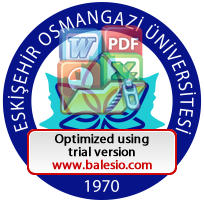                TIBBİ BİYOKİMYA ANABİLİM DALIDERS BİLGİ FORMUDERSİN DÜZEYİPROGRAM ÇIKTISIVerilen Dersin Öğrenciye Kazandıracağı Becerilen: Hiç Katkısı Yok (1), Kısmen Katkısı Var (2), Tam Katkısı Var(3)                                                  ESOGÜ SAĞLIK BİLİMLERİ ENSTİTÜSÜ               TIBBİ BİYOKİMYA ANABİLİM DALI                DERS BİLGİ FORMUDERSİN DÜZEYİPROGRAM ÇIKTISIVerilen Dersin Öğrenciye Kazandıracağı Becerilen: Hiç Katkısı Yok (1), Kısmen Katkısı Var (2), Tam Katkısı Var(3)                                                  ESOGÜ SAĞLIK BİLİMLERİ ENSTİTÜSÜ               TIBBİ BİYOKİMYA ANABİLİM DALI                DERS BİLGİ FORMUDERSİN DÜZEYİPROGRAM ÇIKTISIVerilen Dersin Öğrenciye Kazandıracağı Becerilen: Hiç Katkısı Yok (1), Kısmen Katkısı Var (2), Tam Katkısı Var(3)                                                  ESOGÜ SAĞLIK BİLİMLERİ ENSTİTÜSÜ               TIBBİ BİYOKİMYA ANABİLİM DALI                DERS BİLGİ FORMUDERSİN DÜZEYİPROGRAM ÇIKTISIVerilen Dersin Öğrenciye Kazandıracağı Becerilen: Hiç Katkısı Yok (1), Kısmen Katkısı Var (2), Tam Katkısı Var(3)                                                  ESOGÜ SAĞLIK BİLİMLERİ ENSTİTÜSÜ               TIBBİ BİYOKİMYA ANABİLİM DALI                DERS BİLGİ FORMUDERSİN DÜZEYİPROGRAM ÇIKTISIVerilen Dersin Öğrenciye Kazandıracağı Becerilen: Hiç Katkısı Yok (1), Kısmen Katkısı Var (2), Tam Katkısı Var(3)                                                  ESOGÜ SAĞLIK BİLİMLERİ ENSTİTÜSÜ               TIBBİ BİYOKİMYA ANABİLİM DALI                DERS BİLGİ FORMUDERSİN DÜZEYİPROGRAM ÇIKTISIVerilen Dersin Öğrenciye Kazandıracağı Becerilen: Hiç Katkısı Yok (1), Kısmen Katkısı Var (2), Tam Katkısı Var(3)                                                  ESOGÜ SAĞLIK BİLİMLERİ ENSTİTÜSÜ               TIBBİ BİYOKİMYA ANABİLİM DALI                DERS BİLGİ FORMUDERSİN DÜZEYİPROGRAM ÇIKTISIVerilen Dersin Öğrenciye Kazandıracağı Becerilen: Hiç Katkısı Yok (1), Kısmen Katkısı Var (2), Tam Katkısı Var(3)                                                  ESOGÜ SAĞLIK BİLİMLERİ ENSTİTÜSÜ               TIBBİ BİYOKİMYA ANABİLİM DALI                DERS BİLGİ FORMUDERSİN DÜZEYİPROGRAM ÇIKTISIVerilen Dersin Öğrenciye Kazandıracağı Becerilen: Hiç Katkısı Yok (1), Kısmen Katkısı Var (2), Tam Katkısı Var(3)                                                  ESOGÜ SAĞLIK BİLİMLERİ ENSTİTÜSÜ               TIBBİ BİYOKİMYA ANABİLİM DALI                DERS BİLGİ FORMUDERSİN DÜZEYİPROGRAM ÇIKTISIVerilen Dersin Öğrenciye Kazandıracağı Becerilen: Hiç Katkısı Yok (1), Kısmen Katkısı Var (2), Tam Katkısı Var(3)                                                  ESOGÜ SAĞLIK BİLİMLERİ ENSTİTÜSÜ               TIBBİ BİYOKİMYA ANABİLİM DALI                DERS BİLGİ FORMUDERSİN DÜZEYİPROGRAM ÇIKTISIVerilen Dersin Öğrenciye Kazandıracağı Becerilen: Hiç Katkısı Yok (1), Kısmen Katkısı Var (2), Tam Katkısı Var(3)                                                  ESOGÜ SAĞLIK BİLİMLERİ ENSTİTÜSÜ               TIBBİ BİYOKİMYA ANABİLİM DALI                DERS BİLGİ FORMUDERSİN DÜZEYİPROGRAM ÇIKTISIVerilen Dersin Öğrenciye Kazandıracağı Becerilen: Hiç Katkısı Yok (1), Kısmen Katkısı Var (2), Tam Katkısı Var(3)                                                  ESOGÜ SAĞLIK BİLİMLERİ ENSTİTÜSÜ               TIBBİ BİYOKİMYA ANABİLİM DALI                DERS BİLGİ FORMUDERSİN DÜZEYİPROGRAM ÇIKTISIVerilen Dersin Öğrenciye Kazandıracağı Becerilen: Hiç Katkısı Yok (1), Kısmen Katkısı Var (2), Tam Katkısı Var(3)                                                  ESOGÜ SAĞLIK BİLİMLERİ ENSTİTÜSÜ               TIBBİ BİYOKİMYA ANABİLİM DALI                DERS BİLGİ FORMUDERSİN DÜZEYİPROGRAM ÇIKTISIVerilen Dersin Öğrenciye Kazandıracağı Becerilen: Hiç Katkısı Yok (1), Kısmen Katkısı Var (2), Tam Katkısı Var(3)                                                  ESOGÜ SAĞLIK BİLİMLERİ ENSTİTÜSÜ               TIBBİ BİYOKİMYA ANABİLİM DALI                DERS BİLGİ FORMUDERSİN DÜZEYİPROGRAM ÇIKTISIVerilen Dersin Öğrenciye Kazandıracağı Becerilen: Hiç Katkısı Yok (1), Kısmen Katkısı Var (2), Tam Katkısı Var(3)                                                  ESOGÜ SAĞLIK BİLİMLERİ ENSTİTÜSÜ               TIBBİ BİYOKİMYA ANABİLİM DALI                DERS BİLGİ FORMUDERSİN DÜZEYİPROGRAM ÇIKTISIVerilen Dersin Öğrenciye Kazandıracağı Becerilen: Hiç Katkısı Yok (1), Kısmen Katkısı Var (2), Tam Katkısı Var(3) 1. Yıl1. Yıl1. Yıl1. Yıl1. Yıl1. YılKoduDers AdıAKTSD+U+LZ/SDiliGüz DönemiGüz DönemiGüz DönemiGüz DönemiGüz DönemiGüz Dönemi521403201UYGULAMALI BİYOKİMYA7,52+2+0ZORUNLUTÜRKÇE521403202KLİNİK TANIDA LABORATUVAR7,53+0+0SEÇMELİTÜRKÇE521403203HORMON BİYOKİMYASI 7,53+0+0SEÇMELİTÜRKÇE521403204MEMBRANLAR VE TRANSPORT7,53+0+0SEÇMELİTÜRKÇE521403206KARACİĞER FONKSİYONLARI7,52+2+0SEÇMELİTÜRKÇE521403208BİYOKİMYAYA GİRİŞ I7,53+0+3ZORUNLUTÜRKÇE521403209METABOLİK YOLAKLAR ve BİYOSENTEZLER I7,52+0+0SEÇMELİTÜRKÇE521401700UZMANLIK ALAN DERSİ53+0+0ZORUNLUTÜRKÇEBahar DönemiBahar DönemiBahar DönemiBahar DönemiBahar DönemiBahar Dönemi521404201ELEKTROLİTLER VE SU DENGESİ7,52+2+0SEÇMELİTÜRKÇE521404202BİYOKİMYASAL METODLAR7,52+2+0SEÇMELİTÜRKÇE521404203BİYOKİMYASAL PATOLOJİ7,53+0+0SEÇMELİTÜRKÇE521404204ENZİM BİYOKİMYASI7,53+0+0SEÇMELİTÜRKÇE521404205NÜKLEİK ASİT BİYOKİMYASI 7,53+0+0SEÇMELİTÜRKÇE521404206BÖBREK FONKSİYONLARI VE İDRAR7,52+2+0SEÇMELİTÜRKÇE521404207BİYOKİMYAYA GİRİŞ II7,53+0+0ZORUNLUTÜRKÇE521404208METABOLİK YOLAKLAR ve BİYOSENTEZLER II7,52+0+2SEÇMELİTÜRKÇE521401700UZMANLIK ALAN DERSİ53+0+0ZORUNLUTÜRKÇEDERSİN KODU:521403201ANABİLİM DALI: TIBBİ BİYOKİMYA ANABİLİM DALI: TIBBİ BİYOKİMYA ANABİLİM DALI: TIBBİ BİYOKİMYA DERSİN ADI: UYGULAMALI BİYOKİMYADERSİ VEREN ÖĞRETİMELEMANIProf.Dr. Sema USLUDERSİN DİLİTürkçe:   Xİngilizce: Dersin KategorisiDersin KategorisiDersin KategorisiDERSİ VEREN ÖĞRETİMELEMANIProf.Dr. Sema USLUDERSİN DİLİTürkçe:   Xİngilizce: TeknikMedikalDiğer(……)XBİLİMSEL HAZIRLIKYÜKSEK LİSANSDOKTORAUZMANLIK ALAN DERSİXYARIYILHAFTALIK DERS SAATİHAFTALIK DERS SAATİHAFTALIK DERS SAATİ                             DERSİN                             DERSİN                             DERSİN                             DERSİNYARIYILTeorikUygulamaLaboratuvarKredisiAKTSTÜRÜTÜRÜBahar Güz   X 2237,5ZORUNLU           SEÇMELİ                X               ZORUNLU           SEÇMELİ                X               DEĞERLENDİRME ÖLÇÜTLERİDEĞERLENDİRME ÖLÇÜTLERİDEĞERLENDİRME ÖLÇÜTLERİDEĞERLENDİRME ÖLÇÜTLERİDEĞERLENDİRME ÖLÇÜTLERİDEĞERLENDİRME ÖLÇÜTLERİDEĞERLENDİRME ÖLÇÜTLERİDEĞERLENDİRME ÖLÇÜTLERİYARIYIL İÇİYARIYIL İÇİYARIYIL İÇİFaaliyet türüFaaliyet türüFaaliyet türüSayıYüzdesi (%)YARIYIL İÇİYARIYIL İÇİYARIYIL İÇİI. Ara SınavI. Ara SınavI. Ara Sınav 150YARIYIL İÇİYARIYIL İÇİYARIYIL İÇİII. Ara SınavII. Ara SınavII. Ara SınavYARIYIL İÇİYARIYIL İÇİYARIYIL İÇİKısa SınavKısa SınavKısa SınavYARIYIL İÇİYARIYIL İÇİYARIYIL İÇİÖdevÖdevÖdevYARIYIL İÇİYARIYIL İÇİYARIYIL İÇİProjeProjeProjeYARIYIL İÇİYARIYIL İÇİYARIYIL İÇİSözlü SınavSözlü SınavSözlü SınavYARIYIL İÇİYARIYIL İÇİYARIYIL İÇİDiğer (………)Diğer (………)Diğer (………)YARIYIL SONU SINAVIYARIYIL SONU SINAVIYARIYIL SONU SINAVIKısa SınavKısa SınavKısa SınavYARIYIL SONU SINAVIYARIYIL SONU SINAVIYARIYIL SONU SINAVIÖdevÖdevÖdevYARIYIL SONU SINAVIYARIYIL SONU SINAVIYARIYIL SONU SINAVIProjeProjeProjeYARIYIL SONU SINAVIYARIYIL SONU SINAVIYARIYIL SONU SINAVISözlü SınavSözlü SınavSözlü SınavYARIYIL SONU SINAVIYARIYIL SONU SINAVIYARIYIL SONU SINAVIDiğer (………)Diğer (………)Diğer (………)150MAZERET SINAVIMAZERET SINAVIMAZERET SINAVISözlü SınavSözlü SınavYazılıSözlü ve YazılıÇoktan SeçmeliMAZERET SINAVIMAZERET SINAVIMAZERET SINAVIXVARSA ÖNERİLEN ÖN KOŞUL(LAR)VARSA ÖNERİLEN ÖN KOŞUL(LAR)VARSA ÖNERİLEN ÖN KOŞUL(LAR)DERSİN KISA İÇERİĞİDERSİN KISA İÇERİĞİDERSİN KISA İÇERİĞİ Laboratuar ölçüm metodları, biyokimyasal analizlerde hata kaynakları anlatılacak. Laboratuar ölçüm metodları, biyokimyasal analizlerde hata kaynakları anlatılacak. Laboratuar ölçüm metodları, biyokimyasal analizlerde hata kaynakları anlatılacak. Laboratuar ölçüm metodları, biyokimyasal analizlerde hata kaynakları anlatılacak. Laboratuar ölçüm metodları, biyokimyasal analizlerde hata kaynakları anlatılacak.DERSİN AMAÇLARIDERSİN AMAÇLARIDERSİN AMAÇLARI Bazı hastalıkların teşhisi bazı biyokimyasal analizler vasfasıyla konulabilmektedir. Uygulamalı biyokimyada biyolojik materyalleri örneğin; kan, idrar gibi organizma sıvılarının normal ve patolojik hallerdeki birleşimlerini ortaya koyan analiz metodlarının öğrenilmesi amaçlanmıştır. Bazı hastalıkların teşhisi bazı biyokimyasal analizler vasfasıyla konulabilmektedir. Uygulamalı biyokimyada biyolojik materyalleri örneğin; kan, idrar gibi organizma sıvılarının normal ve patolojik hallerdeki birleşimlerini ortaya koyan analiz metodlarının öğrenilmesi amaçlanmıştır. Bazı hastalıkların teşhisi bazı biyokimyasal analizler vasfasıyla konulabilmektedir. Uygulamalı biyokimyada biyolojik materyalleri örneğin; kan, idrar gibi organizma sıvılarının normal ve patolojik hallerdeki birleşimlerini ortaya koyan analiz metodlarının öğrenilmesi amaçlanmıştır. Bazı hastalıkların teşhisi bazı biyokimyasal analizler vasfasıyla konulabilmektedir. Uygulamalı biyokimyada biyolojik materyalleri örneğin; kan, idrar gibi organizma sıvılarının normal ve patolojik hallerdeki birleşimlerini ortaya koyan analiz metodlarının öğrenilmesi amaçlanmıştır. Bazı hastalıkların teşhisi bazı biyokimyasal analizler vasfasıyla konulabilmektedir. Uygulamalı biyokimyada biyolojik materyalleri örneğin; kan, idrar gibi organizma sıvılarının normal ve patolojik hallerdeki birleşimlerini ortaya koyan analiz metodlarının öğrenilmesi amaçlanmıştır.DERSİN HEDEFİDERSİN HEDEFİDERSİN HEDEFİTEMEL DERS KİTABITEMEL DERS KİTABITEMEL DERS KİTABI Burtis CA.    Ashwood ER. (2006). TIETZ Textbook of clinical chemistry 4th Edition Burtis CA.    Ashwood ER. (2006). TIETZ Textbook of clinical chemistry 4th Edition Burtis CA.    Ashwood ER. (2006). TIETZ Textbook of clinical chemistry 4th Edition Burtis CA.    Ashwood ER. (2006). TIETZ Textbook of clinical chemistry 4th Edition Burtis CA.    Ashwood ER. (2006). TIETZ Textbook of clinical chemistry 4th EditionYARDIMCI KAYNAKLARYARDIMCI KAYNAKLARYARDIMCI KAYNAKLAR Mehmetoğlu İ, Çağlayan O, Gürbilek M., Koçyiğit A. (2002) Klinik Biyokimya Laboratuar el kitabı, 2. baskı Mehmetoğlu İ, Çağlayan O, Gürbilek M., Koçyiğit A. (2002) Klinik Biyokimya Laboratuar el kitabı, 2. baskı Mehmetoğlu İ, Çağlayan O, Gürbilek M., Koçyiğit A. (2002) Klinik Biyokimya Laboratuar el kitabı, 2. baskı Mehmetoğlu İ, Çağlayan O, Gürbilek M., Koçyiğit A. (2002) Klinik Biyokimya Laboratuar el kitabı, 2. baskı Mehmetoğlu İ, Çağlayan O, Gürbilek M., Koçyiğit A. (2002) Klinik Biyokimya Laboratuar el kitabı, 2. baskı                                DERSİN HAFTALIK PLANI                                DERSİN HAFTALIK PLANIHAFTA   TARİHİŞLENEN KONULAR1Ölçüm gereçleri ve kalibirasyon2Santrifüj tipleri ve parçaları3Santrifüjlerin prensipleri4Fiziksel ve kimyasal birimler5Tampon çözeltiler6Spekifrofotometre7Fluorometri, nephelometri ve turbidimetri8Ara sınav9Elektroforez10Kromotografi11Klinik biyokimyada bilgisayar12Klinik biyokimyada bilgisayar13Amino asit ve protein analiz metadları14Enzim ve karbonhidrat analiz metodları15Lipid, lipoprotein ve apolipoproteinlerin analiz metodları16Yarıyıl sonu sınavıNO1231Sağlık Bilimlerine İlişkin Bilgi Toplama ve Edindiği Bilgileri Uygulama Becerisi2Bilimsel Sorgulama ve Hipotez Oluşturma Becerisi3Literatür Tarama ve Değerlendirme Becerisi4Deney Tasarlama, Yapma, Verileri Analiz Edebilme ve Değerlendirebilme Becerisi X5Deneysel Araç ve Gereç Tanıma ve Uygun Şekilde kullanabilme BecerisiX 6Disiplinler-arası Takım Çalışması Yapabilme BecerisiX7Tıbbi Problemleri Tanıma, Formülize Etme ve Çözme Becerisi8Araştırmalarda ve Veri Analizlerinde Etkin Bilgisayar Kullanabilme Becerisi9Yapılan deneysel çalışmaların Ulusal ve Uluslar ArasıBilime Sağlayacağı Katkıyı Anlama BecerisiX10Etkin Yazılı ve Sözlü İletişim/Sunum Becerisi11Mesleki ve Etik Sorumluluğu Anlama ve Uygulama Becerisi12Yaşam Boyu Öğrenimin Önemini Kavrama ve Uygulama Becerisi13Tıp Eğitiminde temel Kavramları Tanıma Becerisi14Temel Kavramları Merkeze Alarak Etik Problemlere Yaklaşma BecerisiDersin Öğretim ÜyesiİmzaProf.Dr. Sema USLU                                                                                                TarihDERSİN KODU:	521403202ANABİLİM DALI: TIBBİ BİYOKİMYAANABİLİM DALI: TIBBİ BİYOKİMYAANABİLİM DALI: TIBBİ BİYOKİMYADERSİN ADI:KLİNİK TANIDA LABORATUVARDERSİ VEREN ÖĞRETİMELEMANIDERSİN DİLİTürkçe:  Xİngilizce: Dersin KategorisiDersin KategorisiDersin KategorisiDERSİ VEREN ÖĞRETİMELEMANIDERSİN DİLİTürkçe:  Xİngilizce: TeknikMedikalDiğer(……)Prof.Dr. İ.Özkan ALATAŞXBİLİMSEL HAZIRLIKYÜKSEK LİSANSDOKTORAUZMANLIK ALAN DERSİXYARIYILHAFTALIK DERS SAATİHAFTALIK DERS SAATİHAFTALIK DERS SAATİ                             DERSİN                             DERSİN                             DERSİN                             DERSİNYARIYILTeorikUygulamaLaboratuvarKredisiAKTSTÜRÜTÜRÜBahar Güz:  X3 0 3 7,5ZORUNLU           SEÇMELİ                                      XZORUNLU           SEÇMELİ                                      XDEĞERLENDİRME ÖLÇÜTLERİDEĞERLENDİRME ÖLÇÜTLERİDEĞERLENDİRME ÖLÇÜTLERİDEĞERLENDİRME ÖLÇÜTLERİDEĞERLENDİRME ÖLÇÜTLERİDEĞERLENDİRME ÖLÇÜTLERİDEĞERLENDİRME ÖLÇÜTLERİDEĞERLENDİRME ÖLÇÜTLERİYARIYIL İÇİYARIYIL İÇİYARIYIL İÇİFaaliyet türüFaaliyet türüFaaliyet türüSayıYüzdesi (%)YARIYIL İÇİYARIYIL İÇİYARIYIL İÇİI. Ara SınavI. Ara SınavI. Ara Sınav	 	1	 	50	 YARIYIL İÇİYARIYIL İÇİYARIYIL İÇİII. Ara SınavII. Ara SınavII. Ara SınavYARIYIL İÇİYARIYIL İÇİYARIYIL İÇİKısa SınavKısa SınavKısa SınavYARIYIL İÇİYARIYIL İÇİYARIYIL İÇİÖdevÖdevÖdevYARIYIL İÇİYARIYIL İÇİYARIYIL İÇİProjeProjeProjeYARIYIL İÇİYARIYIL İÇİYARIYIL İÇİSözlü SınavSözlü SınavSözlü SınavYARIYIL İÇİYARIYIL İÇİYARIYIL İÇİDiğer (………)Diğer (………)Diğer (………)YARIYIL SONU SINAVIYARIYIL SONU SINAVIYARIYIL SONU SINAVIKısa SınavKısa SınavKısa SınavYARIYIL SONU SINAVIYARIYIL SONU SINAVIYARIYIL SONU SINAVIÖdevÖdevÖdevYARIYIL SONU SINAVIYARIYIL SONU SINAVIYARIYIL SONU SINAVIProjeProjeProjeYARIYIL SONU SINAVIYARIYIL SONU SINAVIYARIYIL SONU SINAVISözlü SınavSözlü SınavSözlü SınavYARIYIL SONU SINAVIYARIYIL SONU SINAVIYARIYIL SONU SINAVIFinalFinalFinal150MAZERET SINAVIMAZERET SINAVIMAZERET SINAVISözlü SınavSözlü SınavYazılıSözlü ve YazılıÇoktan SeçmeliMAZERET SINAVIMAZERET SINAVIMAZERET SINAVIVARSA ÖNERİLEN ÖN KOŞUL(LAR)VARSA ÖNERİLEN ÖN KOŞUL(LAR)VARSA ÖNERİLEN ÖN KOŞUL(LAR)DERSİN KISA İÇERİĞİDERSİN KISA İÇERİĞİDERSİN KISA İÇERİĞİ Hastalıkların tanısı, tedavisi ve takibinde kullanılan laboratuar testlerinin değedeğerlendirilmesi Hastalıkların tanısı, tedavisi ve takibinde kullanılan laboratuar testlerinin değedeğerlendirilmesi Hastalıkların tanısı, tedavisi ve takibinde kullanılan laboratuar testlerinin değedeğerlendirilmesi Hastalıkların tanısı, tedavisi ve takibinde kullanılan laboratuar testlerinin değedeğerlendirilmesi Hastalıkların tanısı, tedavisi ve takibinde kullanılan laboratuar testlerinin değedeğerlendirilmesiDERSİN AMAÇLARIDERSİN AMAÇLARIDERSİN AMAÇLARI Klinik tanıda kullanılan laboratuar testlerinin yorumunun öğretilmesi Klinik tanıda kullanılan laboratuar testlerinin yorumunun öğretilmesi Klinik tanıda kullanılan laboratuar testlerinin yorumunun öğretilmesi Klinik tanıda kullanılan laboratuar testlerinin yorumunun öğretilmesi Klinik tanıda kullanılan laboratuar testlerinin yorumunun öğretilmesiDERSİN HEDEFİDERSİN HEDEFİDERSİN HEDEFİ Klinik laboratuarlarda belirlenen laboratuar testlerinin hastalıkların tanı ve tedavisinde uygulanması Klinik laboratuarlarda belirlenen laboratuar testlerinin hastalıkların tanı ve tedavisinde uygulanması Klinik laboratuarlarda belirlenen laboratuar testlerinin hastalıkların tanı ve tedavisinde uygulanması Klinik laboratuarlarda belirlenen laboratuar testlerinin hastalıkların tanı ve tedavisinde uygulanması Klinik laboratuarlarda belirlenen laboratuar testlerinin hastalıkların tanı ve tedavisinde uygulanmasıTEMEL DERS KİTABITEMEL DERS KİTABITEMEL DERS KİTABI Clinical Chemistry and Molecular Diagnostics (Burtis, Ashwood, Bruns) Clinical Chemistry and Molecular Diagnostics (Burtis, Ashwood, Bruns) Clinical Chemistry and Molecular Diagnostics (Burtis, Ashwood, Bruns) Clinical Chemistry and Molecular Diagnostics (Burtis, Ashwood, Bruns) Clinical Chemistry and Molecular Diagnostics (Burtis, Ashwood, Bruns)YARDIMCI KAYNAKLARYARDIMCI KAYNAKLARYARDIMCI KAYNAKLAR Clinical Chemistry, Clinical Laboratory  Clinical Chemistry, Clinical Laboratory  Clinical Chemistry, Clinical Laboratory  Clinical Chemistry, Clinical Laboratory  Clinical Chemistry, Clinical Laboratory                                 DERSİN HAFTALIK PLANI                                DERSİN HAFTALIK PLANIHAFTA   TARİHİŞLENEN KONULAR1Klinik enzimler2Klinik enzimler3Karaciğer enzimleri4Lipit testleri5ARA SINAV6Diabetes melitus testleri7Tiroid hormonları8Mineral metabolizması testleri9Miyokard testleri10Hormon testleri11FİNAL1213141516NO1231Sağlık Bilimlerine İlişkin Bilgi Toplama ve Edindiği Bilgileri Uygulama BecerisiX2Bilimsel Sorgulama ve Hipotez Oluşturma BecerisiX3Literatür Tarama ve Değerlendirme BecerisiX4Deney Tasarlama, Yapma, Verileri Analiz Edebilme ve Değerlendirebilme BecerisiX 5Deneysel Araç ve Gereç Tanıma ve Uygun Şekilde kullanabilme BecerisiX6Disiplinler-arası Takım Çalışması Yapabilme Becerisi X7Tıbbi Problemleri Tanıma, Formülize Etme ve Çözme BecerisiX8Araştırmalarda ve Veri Analizlerinde Etkin Bilgisayar Kullanabilme BecerisiX9Yapılan deneysel çalışmaların Ulusal ve Uluslar ArasıBilime Sağlayacağı Katkıyı Anlama BecerisiX10Etkin Yazılı ve Sözlü İletişim/Sunum BecerisiX11Mesleki ve Etik Sorumluluğu Anlama ve Uygulama Becerisi X12Yaşam Boyu Öğrenimin Önemini Kavrama ve Uygulama BecerisiX13Tıp Eğitiminde temel Kavramları Tanıma BecerisiX14Temel Kavramları Merkeze Alarak Etik Problemlere Yaklaşma BecerisiXDersin Öğretim ÜyesiİmzaProf.Dr. İ.Özkan ALATAŞ                                                                                                TarihDERSİN KODU:521403203ANABİLİM DALI: TIBBİ BİYOKİMYAANABİLİM DALI: TIBBİ BİYOKİMYAANABİLİM DALI: TIBBİ BİYOKİMYADERSİN ADI:HORMON BİYOKİMYASIDERSİ VEREN ÖĞRETİMELEMANIProf. Dr. İ.Özkan ALATAŞDERSİN DİLİTürkçe:  Xİngilizce: Dersin KategorisiDersin KategorisiDersin KategorisiDERSİ VEREN ÖĞRETİMELEMANIProf. Dr. İ.Özkan ALATAŞDERSİN DİLİTürkçe:  Xİngilizce: TeknikMedikalDiğer(……)XBİLİMSEL HAZIRLIKYÜKSEK LİSANSDOKTORAUZMANLIK ALAN DERSİXYARIYILHAFTALIK DERS SAATİHAFTALIK DERS SAATİHAFTALIK DERS SAATİ                             DERSİN                             DERSİN                             DERSİN                             DERSİNYARIYILTeorikUygulamaLaboratuvarKredisiAKTSTÜRÜTÜRÜBahar Güz    X3 0 03 7,5ZORUNLU           SEÇMELİ                                 XZORUNLU           SEÇMELİ                                 XDEĞERLENDİRME ÖLÇÜTLERİDEĞERLENDİRME ÖLÇÜTLERİDEĞERLENDİRME ÖLÇÜTLERİDEĞERLENDİRME ÖLÇÜTLERİDEĞERLENDİRME ÖLÇÜTLERİDEĞERLENDİRME ÖLÇÜTLERİDEĞERLENDİRME ÖLÇÜTLERİDEĞERLENDİRME ÖLÇÜTLERİYARIYIL İÇİYARIYIL İÇİYARIYIL İÇİFaaliyet türüFaaliyet türüFaaliyet türüSayıYüzdesi (%)YARIYIL İÇİYARIYIL İÇİYARIYIL İÇİI. Ara SınavI. Ara SınavI. Ara Sınav 150 YARIYIL İÇİYARIYIL İÇİYARIYIL İÇİII. Ara SınavII. Ara SınavII. Ara SınavYARIYIL İÇİYARIYIL İÇİYARIYIL İÇİKısa SınavKısa SınavKısa SınavYARIYIL İÇİYARIYIL İÇİYARIYIL İÇİÖdevÖdevÖdevYARIYIL İÇİYARIYIL İÇİYARIYIL İÇİProjeProjeProjeYARIYIL İÇİYARIYIL İÇİYARIYIL İÇİSözlü SınavSözlü SınavSözlü SınavYARIYIL İÇİYARIYIL İÇİYARIYIL İÇİDiğer (………)Diğer (………)Diğer (………)YARIYIL SONU SINAVIYARIYIL SONU SINAVIYARIYIL SONU SINAVIKısa SınavKısa SınavKısa SınavYARIYIL SONU SINAVIYARIYIL SONU SINAVIYARIYIL SONU SINAVIÖdevÖdevÖdevYARIYIL SONU SINAVIYARIYIL SONU SINAVIYARIYIL SONU SINAVIProjeProjeProjeYARIYIL SONU SINAVIYARIYIL SONU SINAVIYARIYIL SONU SINAVISözlü SınavSözlü SınavSözlü SınavYARIYIL SONU SINAVIYARIYIL SONU SINAVIYARIYIL SONU SINAVIDiğer (………)Diğer (………)Diğer (………)150MAZERET SINAVIMAZERET SINAVIMAZERET SINAVISözlü SınavSözlü SınavYazılıSözlü ve YazılıÇoktan SeçmeliMAZERET SINAVIMAZERET SINAVIMAZERET SINAVIVARSA ÖNERİLEN ÖN KOŞUL(LAR)VARSA ÖNERİLEN ÖN KOŞUL(LAR)VARSA ÖNERİLEN ÖN KOŞUL(LAR)DERSİN KISA İÇERİĞİDERSİN KISA İÇERİĞİDERSİN KISA İÇERİĞİBu derste hormonların genel tanımı, sınıflandırılması yapıldıktan sonra hormonların hücresel düzeyde etki mekanizmaları incelenecektir. Ayrıca hipofiz, tiroid, sürrenal medulla ve korteks, pankreas, over, testisler gibi endokrin bezlerden salgılanan hormonlar tartışılacaktır. Hormonların biyokimyasal ölçüm yöntemleri  ve prensipleri incelenecektir.Bu derste hormonların genel tanımı, sınıflandırılması yapıldıktan sonra hormonların hücresel düzeyde etki mekanizmaları incelenecektir. Ayrıca hipofiz, tiroid, sürrenal medulla ve korteks, pankreas, over, testisler gibi endokrin bezlerden salgılanan hormonlar tartışılacaktır. Hormonların biyokimyasal ölçüm yöntemleri  ve prensipleri incelenecektir.Bu derste hormonların genel tanımı, sınıflandırılması yapıldıktan sonra hormonların hücresel düzeyde etki mekanizmaları incelenecektir. Ayrıca hipofiz, tiroid, sürrenal medulla ve korteks, pankreas, over, testisler gibi endokrin bezlerden salgılanan hormonlar tartışılacaktır. Hormonların biyokimyasal ölçüm yöntemleri  ve prensipleri incelenecektir.Bu derste hormonların genel tanımı, sınıflandırılması yapıldıktan sonra hormonların hücresel düzeyde etki mekanizmaları incelenecektir. Ayrıca hipofiz, tiroid, sürrenal medulla ve korteks, pankreas, over, testisler gibi endokrin bezlerden salgılanan hormonlar tartışılacaktır. Hormonların biyokimyasal ölçüm yöntemleri  ve prensipleri incelenecektir.Bu derste hormonların genel tanımı, sınıflandırılması yapıldıktan sonra hormonların hücresel düzeyde etki mekanizmaları incelenecektir. Ayrıca hipofiz, tiroid, sürrenal medulla ve korteks, pankreas, over, testisler gibi endokrin bezlerden salgılanan hormonlar tartışılacaktır. Hormonların biyokimyasal ölçüm yöntemleri  ve prensipleri incelenecektir.DERSİN AMAÇLARIDERSİN AMAÇLARIDERSİN AMAÇLARIOrganizmanın düzenlenmesinde önemli rolü olan hormonların sağlıkta ve hastalıkta normal ve patolojik durumlarının incelenmesi amaçlanmıştır.Organizmanın düzenlenmesinde önemli rolü olan hormonların sağlıkta ve hastalıkta normal ve patolojik durumlarının incelenmesi amaçlanmıştır.Organizmanın düzenlenmesinde önemli rolü olan hormonların sağlıkta ve hastalıkta normal ve patolojik durumlarının incelenmesi amaçlanmıştır.Organizmanın düzenlenmesinde önemli rolü olan hormonların sağlıkta ve hastalıkta normal ve patolojik durumlarının incelenmesi amaçlanmıştır.Organizmanın düzenlenmesinde önemli rolü olan hormonların sağlıkta ve hastalıkta normal ve patolojik durumlarının incelenmesi amaçlanmıştır.DERSİN HEDEFİDERSİN HEDEFİDERSİN HEDEFİTEMEL DERS KİTABITEMEL DERS KİTABITEMEL DERS KİTABI Dikmen, N. & Özgünen, T. (2004). Harper Biyokimya. 25. Baskı. Ankara: Nobel Kitabevi. Burtis, CA. & Ashwood, ER. (2006). TIETZ Textbook of Clinical Chemistry. 4th Edition. Dikmen, N. & Özgünen, T. (2004). Harper Biyokimya. 25. Baskı. Ankara: Nobel Kitabevi. Burtis, CA. & Ashwood, ER. (2006). TIETZ Textbook of Clinical Chemistry. 4th Edition. Dikmen, N. & Özgünen, T. (2004). Harper Biyokimya. 25. Baskı. Ankara: Nobel Kitabevi. Burtis, CA. & Ashwood, ER. (2006). TIETZ Textbook of Clinical Chemistry. 4th Edition. Dikmen, N. & Özgünen, T. (2004). Harper Biyokimya. 25. Baskı. Ankara: Nobel Kitabevi. Burtis, CA. & Ashwood, ER. (2006). TIETZ Textbook of Clinical Chemistry. 4th Edition. Dikmen, N. & Özgünen, T. (2004). Harper Biyokimya. 25. Baskı. Ankara: Nobel Kitabevi. Burtis, CA. & Ashwood, ER. (2006). TIETZ Textbook of Clinical Chemistry. 4th Edition.YARDIMCI KAYNAKLARYARDIMCI KAYNAKLARYARDIMCI KAYNAKLAR Lehninger, Nelson, DL. & Cox, MM. (2000). Principles of Biochemistry. Third EditionOnat T, Emerk K, Sözmen EY, (2006) İnsan Biyokimyası Palme YayıncılıkChampe PC, Harvey RA, Ferrier DR,  (2007) Lippincott Biyokimya, Nobel Tıp KitapeviGürdöl F,  Ademoğlu E, (2010) Biyokimya,  Nobel Tıp Kitapevi Lehninger, Nelson, DL. & Cox, MM. (2000). Principles of Biochemistry. Third EditionOnat T, Emerk K, Sözmen EY, (2006) İnsan Biyokimyası Palme YayıncılıkChampe PC, Harvey RA, Ferrier DR,  (2007) Lippincott Biyokimya, Nobel Tıp KitapeviGürdöl F,  Ademoğlu E, (2010) Biyokimya,  Nobel Tıp Kitapevi Lehninger, Nelson, DL. & Cox, MM. (2000). Principles of Biochemistry. Third EditionOnat T, Emerk K, Sözmen EY, (2006) İnsan Biyokimyası Palme YayıncılıkChampe PC, Harvey RA, Ferrier DR,  (2007) Lippincott Biyokimya, Nobel Tıp KitapeviGürdöl F,  Ademoğlu E, (2010) Biyokimya,  Nobel Tıp Kitapevi Lehninger, Nelson, DL. & Cox, MM. (2000). Principles of Biochemistry. Third EditionOnat T, Emerk K, Sözmen EY, (2006) İnsan Biyokimyası Palme YayıncılıkChampe PC, Harvey RA, Ferrier DR,  (2007) Lippincott Biyokimya, Nobel Tıp KitapeviGürdöl F,  Ademoğlu E, (2010) Biyokimya,  Nobel Tıp Kitapevi Lehninger, Nelson, DL. & Cox, MM. (2000). Principles of Biochemistry. Third EditionOnat T, Emerk K, Sözmen EY, (2006) İnsan Biyokimyası Palme YayıncılıkChampe PC, Harvey RA, Ferrier DR,  (2007) Lippincott Biyokimya, Nobel Tıp KitapeviGürdöl F,  Ademoğlu E, (2010) Biyokimya,  Nobel Tıp Kitapevi                                DERSİN HAFTALIK PLANI                                DERSİN HAFTALIK PLANIHAFTA   TARİHİŞLENEN KONULAR1Hormon Tanımı ve Sınıflandırılması2Hormon Sistemlerinin Özellikleri3Hormonların Etki Mekanizmaları4Adrenal Korteks Hormonları5Adrenal Medulla Hormonları6Hipofiz Hormonları7Hipotalamus Hormonları8Ara Sınav9Büyüme Hormonu10Gonadlar (Erkek)11Gonadlar (Dişi), Üreme Siklusu12Gastrointestinal Hormonlar13Pankreas Hormonları (İnsulin, Glukagon)14Tiroid Hormonları15Kalsiyum Metabolizmasını Düzenleyen Hormonlar16 Yarıyıl Sonu SınavıNO1231Sağlık Bilimlerine İlişkin Bilgi Toplama ve Edindiği Bilgileri Uygulama Becerisi X2Bilimsel Sorgulama ve Hipotez Oluşturma BecerisiX3Literatür Tarama ve Değerlendirme BecerisiX 4Deney Tasarlama, Yapma, Verileri Analiz Edebilme ve Değerlendirebilme BecerisiX 5Deneysel Araç ve Gereç Tanıma ve Uygun Şekilde kullanabilme Becerisi X6Disiplinler-arası Takım Çalışması Yapabilme BecerisiX7Tıbbi Problemleri Tanıma, Formülize Etme ve Çözme BecerisiX 8Araştırmalarda ve Veri Analizlerinde Etkin Bilgisayar Kullanabilme BecerisiX 9Yapılan deneysel çalışmaların Ulusal ve Uluslar ArasıBilime Sağlayacağı Katkıyı Anlama BecerisiX 10Etkin Yazılı ve Sözlü İletişim/Sunum BecerisiX11Mesleki ve Etik Sorumluluğu Anlama ve Uygulama BecerisiX 12Yaşam Boyu Öğrenimin Önemini Kavrama ve Uygulama BecerisiX13Tıp Eğitiminde temel Kavramları Tanıma BecerisiX14Temel Kavramları Merkeze Alarak Etik Problemlere Yaklaşma BecerisiXDersin Öğretim ÜyesiİmzaProf. Dr. Özkan ALATAŞTarihDERSİN KODU: 521403204ANABİLİM DALI: TIBBİ BİYOKİMYAANABİLİM DALI: TIBBİ BİYOKİMYAANABİLİM DALI: TIBBİ BİYOKİMYADERSİN ADI:MEMBRANLAR VE TRANSPORTDERSİ VEREN ÖĞRETİMELEMANIYrd. Doç.Dr. Fahrettin AKYÜZDERSİN DİLİTürkçe:  Xİngilizce: Dersin KategorisiDersin KategorisiDersin KategorisiDERSİ VEREN ÖĞRETİMELEMANIYrd. Doç.Dr. Fahrettin AKYÜZDERSİN DİLİTürkçe:  Xİngilizce: TeknikMedikalDiğer(……)XBİLİMSEL HAZIRLIKYÜKSEK LİSANSDOKTORAUZMANLIK ALAN DERSİXYARIYILHAFTALIK DERS SAATİHAFTALIK DERS SAATİHAFTALIK DERS SAATİ                             DERSİN                             DERSİN                             DERSİN                             DERSİNYARIYILTeorikUygulamaLaboratuvarKredisiAKTSTÜRÜTÜRÜBahar Güz   X3  37,5ZORUNLU           SEÇMELİ                               XZORUNLU           SEÇMELİ                               XDEĞERLENDİRME ÖLÇÜTLERİDEĞERLENDİRME ÖLÇÜTLERİDEĞERLENDİRME ÖLÇÜTLERİDEĞERLENDİRME ÖLÇÜTLERİDEĞERLENDİRME ÖLÇÜTLERİDEĞERLENDİRME ÖLÇÜTLERİDEĞERLENDİRME ÖLÇÜTLERİDEĞERLENDİRME ÖLÇÜTLERİYARIYIL İÇİYARIYIL İÇİYARIYIL İÇİFaaliyet türüFaaliyet türüFaaliyet türüSayıYüzdesi (%)YARIYIL İÇİYARIYIL İÇİYARIYIL İÇİI. Ara SınavI. Ara SınavI. Ara Sınav1 50 YARIYIL İÇİYARIYIL İÇİYARIYIL İÇİII. Ara SınavII. Ara SınavII. Ara SınavYARIYIL İÇİYARIYIL İÇİYARIYIL İÇİKısa SınavKısa SınavKısa SınavYARIYIL İÇİYARIYIL İÇİYARIYIL İÇİÖdevÖdevÖdevYARIYIL İÇİYARIYIL İÇİYARIYIL İÇİProjeProjeProjeYARIYIL İÇİYARIYIL İÇİYARIYIL İÇİSözlü SınavSözlü SınavSözlü SınavYARIYIL İÇİYARIYIL İÇİYARIYIL İÇİDiğer (………)Diğer (………)Diğer (………)YARIYIL SONU SINAVIYARIYIL SONU SINAVIYARIYIL SONU SINAVIKısa SınavKısa SınavKısa SınavYARIYIL SONU SINAVIYARIYIL SONU SINAVIYARIYIL SONU SINAVIÖdevÖdevÖdevYARIYIL SONU SINAVIYARIYIL SONU SINAVIYARIYIL SONU SINAVIProjeProjeProjeYARIYIL SONU SINAVIYARIYIL SONU SINAVIYARIYIL SONU SINAVISözlü SınavSözlü SınavSözlü SınavYARIYIL SONU SINAVIYARIYIL SONU SINAVIYARIYIL SONU SINAVIDiğer (yazılı sınav)Diğer (yazılı sınav)Diğer (yazılı sınav)150MAZERET SINAVIMAZERET SINAVIMAZERET SINAVISözlü SınavSözlü SınavYazılıSözlü ve YazılıÇoktan SeçmeliMAZERET SINAVIMAZERET SINAVIMAZERET SINAVI1VARSA ÖNERİLEN ÖN KOŞUL(LAR)VARSA ÖNERİLEN ÖN KOŞUL(LAR)VARSA ÖNERİLEN ÖN KOŞUL(LAR)DERSİN KISA İÇERİĞİDERSİN KISA İÇERİĞİDERSİN KISA İÇERİĞİ Hücre membran yapısı, membran lipidleri, membran kolesterolü, fosfolipidler, glikolipidler, membranların apolar özelliği, membran proteinleri, membran karbohidratları, reseptörler, pasif ileti, difüzyon, aktif transport, endositoz, ekzositoz Hücre membran yapısı, membran lipidleri, membran kolesterolü, fosfolipidler, glikolipidler, membranların apolar özelliği, membran proteinleri, membran karbohidratları, reseptörler, pasif ileti, difüzyon, aktif transport, endositoz, ekzositoz Hücre membran yapısı, membran lipidleri, membran kolesterolü, fosfolipidler, glikolipidler, membranların apolar özelliği, membran proteinleri, membran karbohidratları, reseptörler, pasif ileti, difüzyon, aktif transport, endositoz, ekzositoz Hücre membran yapısı, membran lipidleri, membran kolesterolü, fosfolipidler, glikolipidler, membranların apolar özelliği, membran proteinleri, membran karbohidratları, reseptörler, pasif ileti, difüzyon, aktif transport, endositoz, ekzositoz Hücre membran yapısı, membran lipidleri, membran kolesterolü, fosfolipidler, glikolipidler, membranların apolar özelliği, membran proteinleri, membran karbohidratları, reseptörler, pasif ileti, difüzyon, aktif transport, endositoz, ekzositozDERSİN AMAÇLARIDERSİN AMAÇLARIDERSİN AMAÇLARI Hücre membranının yapısı ve aktif transport sistemleri hakkında bilgi vermek. Hücre membranının yapısı ve aktif transport sistemleri hakkında bilgi vermek. Hücre membranının yapısı ve aktif transport sistemleri hakkında bilgi vermek. Hücre membranının yapısı ve aktif transport sistemleri hakkında bilgi vermek. Hücre membranının yapısı ve aktif transport sistemleri hakkında bilgi vermek.DERSİN HEDEFİDERSİN HEDEFİDERSİN HEDEFİ Hücre membranlarından madde taşınmasını öğretmek Hücre membranlarından madde taşınmasını öğretmek Hücre membranlarından madde taşınmasını öğretmek Hücre membranlarından madde taşınmasını öğretmek Hücre membranlarından madde taşınmasını öğretmekTEMEL DERS KİTABITEMEL DERS KİTABITEMEL DERS KİTABIPrinciples of Biochemistry, Albert Lehninger, fifth ed. 2009Worth publishers, NewyorkPrinciples of Biochemistry, Albert Lehninger, fifth ed. 2009Worth publishers, NewyorkPrinciples of Biochemistry, Albert Lehninger, fifth ed. 2009Worth publishers, NewyorkPrinciples of Biochemistry, Albert Lehninger, fifth ed. 2009Worth publishers, NewyorkPrinciples of Biochemistry, Albert Lehninger, fifth ed. 2009Worth publishers, NewyorkYARDIMCI KAYNAKLARYARDIMCI KAYNAKLARYARDIMCI KAYNAKLARBiochemistry, Lubert Strayer, Sixth ed. 2007W.H. Freewar and company, Newyork.Medical Biochemistry, John Baynes, Marek H Dominiczek,Harcourt  Brace and Company, Mosby, Basildon, 2004, England.Biochemistry, Dacid E. Metzler, Second ed. Harcourt academic press, 2001.Human Biochemistry, Onat T., Emerk K.., Sönmez E.Y., Palme Publishing, second ed., 2007, Ankara.Biochemistry, Gürdöl F., Ademoğlu E., Nobel publishing, Second ed. 2010.Biochemistry, Lubert Strayer, Sixth ed. 2007W.H. Freewar and company, Newyork.Medical Biochemistry, John Baynes, Marek H Dominiczek,Harcourt  Brace and Company, Mosby, Basildon, 2004, England.Biochemistry, Dacid E. Metzler, Second ed. Harcourt academic press, 2001.Human Biochemistry, Onat T., Emerk K.., Sönmez E.Y., Palme Publishing, second ed., 2007, Ankara.Biochemistry, Gürdöl F., Ademoğlu E., Nobel publishing, Second ed. 2010.Biochemistry, Lubert Strayer, Sixth ed. 2007W.H. Freewar and company, Newyork.Medical Biochemistry, John Baynes, Marek H Dominiczek,Harcourt  Brace and Company, Mosby, Basildon, 2004, England.Biochemistry, Dacid E. Metzler, Second ed. Harcourt academic press, 2001.Human Biochemistry, Onat T., Emerk K.., Sönmez E.Y., Palme Publishing, second ed., 2007, Ankara.Biochemistry, Gürdöl F., Ademoğlu E., Nobel publishing, Second ed. 2010.Biochemistry, Lubert Strayer, Sixth ed. 2007W.H. Freewar and company, Newyork.Medical Biochemistry, John Baynes, Marek H Dominiczek,Harcourt  Brace and Company, Mosby, Basildon, 2004, England.Biochemistry, Dacid E. Metzler, Second ed. Harcourt academic press, 2001.Human Biochemistry, Onat T., Emerk K.., Sönmez E.Y., Palme Publishing, second ed., 2007, Ankara.Biochemistry, Gürdöl F., Ademoğlu E., Nobel publishing, Second ed. 2010.Biochemistry, Lubert Strayer, Sixth ed. 2007W.H. Freewar and company, Newyork.Medical Biochemistry, John Baynes, Marek H Dominiczek,Harcourt  Brace and Company, Mosby, Basildon, 2004, England.Biochemistry, Dacid E. Metzler, Second ed. Harcourt academic press, 2001.Human Biochemistry, Onat T., Emerk K.., Sönmez E.Y., Palme Publishing, second ed., 2007, Ankara.Biochemistry, Gürdöl F., Ademoğlu E., Nobel publishing, Second ed. 2010.                                DERSİN HAFTALIK PLANI                                DERSİN HAFTALIK PLANIHAFTA   TARİHİŞLENEN KONULAR1Hücre membran yapısı2Membran lipidleri, kolesterol3Fosfolipidler ve glikolipidler4Membran proteinleri5Eritrosit membran proteinleri6Membran karbohidratları7Reseptörler8Ara sınav9Pasif  ileti, Difüzyon10Aktif transport, ATP az taşıma sistemleri11Na-K ATP az12Ca- ATP az13İyon seçici kanallar14Endositoz15Ekzositoz16Final sınavıNO1231Sağlık Bilimlerine İlişkin Bilgi Toplama ve Edindiği Bilgileri Uygulama BecerisiX2Bilimsel Sorgulama ve Hipotez Oluşturma BecerisiX3Literatür Tarama ve Değerlendirme BecerisiX4Deney Tasarlama, Yapma, Verileri Analiz Edebilme ve Değerlendirebilme BecerisiX5Deneysel Araç ve Gereç Tanıma ve Uygun Şekilde kullanabilme BecerisiX6Disiplinler-arası Takım Çalışması Yapabilme BecerisiX7Tıbbi Problemleri Tanıma, Formülize Etme ve Çözme BecerisiX8Araştırmalarda ve Veri Analizlerinde Etkin Bilgisayar Kullanabilme BecerisiX9Yapılan deneysel çalışmaların Ulusal ve Uluslar ArasıBilime Sağlayacağı Katkıyı Anlama BecerisiX10Etkin Yazılı ve Sözlü İletişim/Sunum BecerisiX11Mesleki ve Etik Sorumluluğu Anlama ve Uygulama BecerisiX12Yaşam Boyu Öğrenimin Önemini Kavrama ve Uygulama BecerisiX13Tıp Eğitiminde temel Kavramları Tanıma Becerisi14Temel Kavramları Merkeze Alarak Etik Problemlere Yaklaşma BecerisiDersin Öğretim ÜyesiİmzaYrd. Doç. Dr. Fahrettin AKYÜZ                                                                                                                                                                                                                                          TarihDERSİN KODU:521403206ANABİLİM DALI: TIBBİ BİYOKİMYAANABİLİM DALI: TIBBİ BİYOKİMYAANABİLİM DALI: TIBBİ BİYOKİMYADERSİN ADI:KARACİĞER FONKSİYONLARIDERSİ VEREN ÖĞRETİMELEMANIProf. Dr. İ.Özkan ALATAŞDERSİN DİLİTürkçe:  Xİngilizce: Dersin KategorisiDersin KategorisiDersin KategorisiDERSİ VEREN ÖĞRETİMELEMANIProf. Dr. İ.Özkan ALATAŞDERSİN DİLİTürkçe:  Xİngilizce: TeknikMedikalDiğer(……)XBİLİMSEL HAZIRLIKYÜKSEK LİSANSDOKTORAUZMANLIK ALAN DERSİXYARIYILHAFTALIK DERS SAATİHAFTALIK DERS SAATİHAFTALIK DERS SAATİ                             DERSİN                             DERSİN                             DERSİN                             DERSİNYARIYILTeorikUygulamaLaboratuvarKredisiAKTSTÜRÜTÜRÜBahar Güz    X2 203 7,5ZORUNLU           SEÇMELİ                                XZORUNLU           SEÇMELİ                                XDEĞERLENDİRME ÖLÇÜTLERİDEĞERLENDİRME ÖLÇÜTLERİDEĞERLENDİRME ÖLÇÜTLERİDEĞERLENDİRME ÖLÇÜTLERİDEĞERLENDİRME ÖLÇÜTLERİDEĞERLENDİRME ÖLÇÜTLERİDEĞERLENDİRME ÖLÇÜTLERİDEĞERLENDİRME ÖLÇÜTLERİYARIYIL İÇİYARIYIL İÇİYARIYIL İÇİFaaliyet türüFaaliyet türüFaaliyet türüSayıYüzdesi (%)YARIYIL İÇİYARIYIL İÇİYARIYIL İÇİI. Ara SınavI. Ara SınavI. Ara Sınav 150 YARIYIL İÇİYARIYIL İÇİYARIYIL İÇİII. Ara SınavII. Ara SınavII. Ara SınavYARIYIL İÇİYARIYIL İÇİYARIYIL İÇİKısa SınavKısa SınavKısa SınavYARIYIL İÇİYARIYIL İÇİYARIYIL İÇİÖdevÖdevÖdevYARIYIL İÇİYARIYIL İÇİYARIYIL İÇİProjeProjeProjeYARIYIL İÇİYARIYIL İÇİYARIYIL İÇİSözlü SınavSözlü SınavSözlü SınavYARIYIL İÇİYARIYIL İÇİYARIYIL İÇİDiğer (………)Diğer (………)Diğer (………)YARIYIL SONU SINAVIYARIYIL SONU SINAVIYARIYIL SONU SINAVIKısa SınavKısa SınavKısa SınavYARIYIL SONU SINAVIYARIYIL SONU SINAVIYARIYIL SONU SINAVIÖdevÖdevÖdevYARIYIL SONU SINAVIYARIYIL SONU SINAVIYARIYIL SONU SINAVIProjeProjeProjeYARIYIL SONU SINAVIYARIYIL SONU SINAVIYARIYIL SONU SINAVISözlü SınavSözlü SınavSözlü SınavYARIYIL SONU SINAVIYARIYIL SONU SINAVIYARIYIL SONU SINAVIDiğer (………)Diğer (………)Diğer (………)150MAZERET SINAVIMAZERET SINAVIMAZERET SINAVISözlü SınavSözlü SınavYazılıSözlü ve YazılıÇoktan SeçmeliMAZERET SINAVIMAZERET SINAVIMAZERET SINAVIVARSA ÖNERİLEN ÖN KOŞUL(LAR)VARSA ÖNERİLEN ÖN KOŞUL(LAR)VARSA ÖNERİLEN ÖN KOŞUL(LAR)DERSİN KISA İÇERİĞİDERSİN KISA İÇERİĞİDERSİN KISA İÇERİĞİOrganizmanın metabolik açıdan aktif bir organı olan karaciğerin fonksiyonlarının inceleneceği bu derste detoksifikasyon, depolama, RES fonksiyonu, protein metabolizması, karbonhidrat metabolizması, lipid metabolizması ve hormonların katabolizması incelenecek ve bu fonksiyonları belirlemede kullanılan testlerin biyokimyasal temeli anlatılacaktır.Organizmanın metabolik açıdan aktif bir organı olan karaciğerin fonksiyonlarının inceleneceği bu derste detoksifikasyon, depolama, RES fonksiyonu, protein metabolizması, karbonhidrat metabolizması, lipid metabolizması ve hormonların katabolizması incelenecek ve bu fonksiyonları belirlemede kullanılan testlerin biyokimyasal temeli anlatılacaktır.Organizmanın metabolik açıdan aktif bir organı olan karaciğerin fonksiyonlarının inceleneceği bu derste detoksifikasyon, depolama, RES fonksiyonu, protein metabolizması, karbonhidrat metabolizması, lipid metabolizması ve hormonların katabolizması incelenecek ve bu fonksiyonları belirlemede kullanılan testlerin biyokimyasal temeli anlatılacaktır.Organizmanın metabolik açıdan aktif bir organı olan karaciğerin fonksiyonlarının inceleneceği bu derste detoksifikasyon, depolama, RES fonksiyonu, protein metabolizması, karbonhidrat metabolizması, lipid metabolizması ve hormonların katabolizması incelenecek ve bu fonksiyonları belirlemede kullanılan testlerin biyokimyasal temeli anlatılacaktır.Organizmanın metabolik açıdan aktif bir organı olan karaciğerin fonksiyonlarının inceleneceği bu derste detoksifikasyon, depolama, RES fonksiyonu, protein metabolizması, karbonhidrat metabolizması, lipid metabolizması ve hormonların katabolizması incelenecek ve bu fonksiyonları belirlemede kullanılan testlerin biyokimyasal temeli anlatılacaktır.DERSİN AMAÇLARIDERSİN AMAÇLARIDERSİN AMAÇLARIDersin amacı karaciğerin fonksiyonlarının belirlenmesidir.Dersin amacı karaciğerin fonksiyonlarının belirlenmesidir.Dersin amacı karaciğerin fonksiyonlarının belirlenmesidir.Dersin amacı karaciğerin fonksiyonlarının belirlenmesidir.Dersin amacı karaciğerin fonksiyonlarının belirlenmesidir.DERSİN HEDEFİDERSİN HEDEFİDERSİN HEDEFİTEMEL DERS KİTABITEMEL DERS KİTABITEMEL DERS KİTABI Dikmen, N. & Özgünen, T. (2004). Harper Biyokimya. 25. Baskı. Ankara: Nobel Kitabevi. Burtis, CA. & Ashwood, ER. (2006). TIETZ Textbook of Clinical Chemistry. 4th Edition. Dikmen, N. & Özgünen, T. (2004). Harper Biyokimya. 25. Baskı. Ankara: Nobel Kitabevi. Burtis, CA. & Ashwood, ER. (2006). TIETZ Textbook of Clinical Chemistry. 4th Edition. Dikmen, N. & Özgünen, T. (2004). Harper Biyokimya. 25. Baskı. Ankara: Nobel Kitabevi. Burtis, CA. & Ashwood, ER. (2006). TIETZ Textbook of Clinical Chemistry. 4th Edition. Dikmen, N. & Özgünen, T. (2004). Harper Biyokimya. 25. Baskı. Ankara: Nobel Kitabevi. Burtis, CA. & Ashwood, ER. (2006). TIETZ Textbook of Clinical Chemistry. 4th Edition. Dikmen, N. & Özgünen, T. (2004). Harper Biyokimya. 25. Baskı. Ankara: Nobel Kitabevi. Burtis, CA. & Ashwood, ER. (2006). TIETZ Textbook of Clinical Chemistry. 4th Edition.YARDIMCI KAYNAKLARYARDIMCI KAYNAKLARYARDIMCI KAYNAKLAR Lehninger, Nelson, DL. & Cox, MM. (2000). Principles of Biochemistry. Third EditionOnat T, Emerk K, Sözmen EY, (2006) İnsan Biyokimyası Palme YayıncılıkChampe PC, Harvey RA, Ferrier DR,  (2007) Lippincott Biyokimya, Nobel Tıp KitapeviGürdöl F,  Ademoğlu E, (2010) Biyokimya,  Nobel Tıp KitapeviMehmetoğlu İ, (2007)  Klinik Laboratuvar El Kitabı, Nobel Tıp Kitapevi Lehninger, Nelson, DL. & Cox, MM. (2000). Principles of Biochemistry. Third EditionOnat T, Emerk K, Sözmen EY, (2006) İnsan Biyokimyası Palme YayıncılıkChampe PC, Harvey RA, Ferrier DR,  (2007) Lippincott Biyokimya, Nobel Tıp KitapeviGürdöl F,  Ademoğlu E, (2010) Biyokimya,  Nobel Tıp KitapeviMehmetoğlu İ, (2007)  Klinik Laboratuvar El Kitabı, Nobel Tıp Kitapevi Lehninger, Nelson, DL. & Cox, MM. (2000). Principles of Biochemistry. Third EditionOnat T, Emerk K, Sözmen EY, (2006) İnsan Biyokimyası Palme YayıncılıkChampe PC, Harvey RA, Ferrier DR,  (2007) Lippincott Biyokimya, Nobel Tıp KitapeviGürdöl F,  Ademoğlu E, (2010) Biyokimya,  Nobel Tıp KitapeviMehmetoğlu İ, (2007)  Klinik Laboratuvar El Kitabı, Nobel Tıp Kitapevi Lehninger, Nelson, DL. & Cox, MM. (2000). Principles of Biochemistry. Third EditionOnat T, Emerk K, Sözmen EY, (2006) İnsan Biyokimyası Palme YayıncılıkChampe PC, Harvey RA, Ferrier DR,  (2007) Lippincott Biyokimya, Nobel Tıp KitapeviGürdöl F,  Ademoğlu E, (2010) Biyokimya,  Nobel Tıp KitapeviMehmetoğlu İ, (2007)  Klinik Laboratuvar El Kitabı, Nobel Tıp Kitapevi Lehninger, Nelson, DL. & Cox, MM. (2000). Principles of Biochemistry. Third EditionOnat T, Emerk K, Sözmen EY, (2006) İnsan Biyokimyası Palme YayıncılıkChampe PC, Harvey RA, Ferrier DR,  (2007) Lippincott Biyokimya, Nobel Tıp KitapeviGürdöl F,  Ademoğlu E, (2010) Biyokimya,  Nobel Tıp KitapeviMehmetoğlu İ, (2007)  Klinik Laboratuvar El Kitabı, Nobel Tıp Kitapevi                                DERSİN HAFTALIK PLANI                                DERSİN HAFTALIK PLANIHAFTA   TARİHİŞLENEN KONULAR1Karaciğer Anatomisi ve Hücresel Organeller2Karaciğerin Fonksiyonları3Karbonhidrat Sindirimi ve Emilimi4Karaciğerde Karbonhidrat Metabolizması5Karaciğerde Lipid Metabolizması6Hemoglobin Yıkımı, Bilirubin Yapı ve Metabolizması7Sarılıkların Sınıflandırılması8Ara Sınav9Ankonjuge ve Konjuge Bilirubinin Özellikleri10Safra Asitleri ve Metabolizması11Kolesterol Metabolizması12Karaciğerde Protein Sentezi13Metabolik Fonksiyonlar14Karaciğer Hastalıklarının Tanı ve Tedavisinde Laboratuar15Karaciğer Fonksiyon Testleri16 Yarıyıl Sonu SınavıNO1231Sağlık Bilimlerine İlişkin Bilgi Toplama ve Edindiği Bilgileri Uygulama Becerisi X2Bilimsel Sorgulama ve Hipotez Oluşturma BecerisiX3Literatür Tarama ve Değerlendirme BecerisiX 4Deney Tasarlama, Yapma, Verileri Analiz Edebilme ve Değerlendirebilme BecerisiX5Deneysel Araç ve Gereç Tanıma ve Uygun Şekilde kullanabilme Becerisi X6Disiplinler-arası Takım Çalışması Yapabilme BecerisiX7Tıbbi Problemleri Tanıma, Formülize Etme ve Çözme Becerisi X8Araştırmalarda ve Veri Analizlerinde Etkin Bilgisayar Kullanabilme BecerisiX 9Yapılan deneysel çalışmaların Ulusal ve Uluslar ArasıBilime Sağlayacağı Katkıyı Anlama BecerisiX 10Etkin Yazılı ve Sözlü İletişim/Sunum BecerisiX11Mesleki ve Etik Sorumluluğu Anlama ve Uygulama BecerisiX12Yaşam Boyu Öğrenimin Önemini Kavrama ve Uygulama BecerisiX 13Tıp Eğitiminde temel Kavramları Tanıma BecerisiX14Temel Kavramları Merkeze Alarak Etik Problemlere Yaklaşma BecerisiXDersin Öğretim ÜyesiİmzaProf. Dr. İ.Özkan ALATAŞTarihDERSİN KODU:521403208ANABİLİM DALI: TIBBİ BİYOKİMYAANABİLİM DALI: TIBBİ BİYOKİMYAANABİLİM DALI: TIBBİ BİYOKİMYADERSİN ADI:BİYOKİMYAYA GİRİŞ IDERSİ VEREN ÖĞRETİMELEMANIProf.Dr. Güngör KANBAKDERSİN DİLİTürkçe:  Xİngilizce: Dersin KategorisiDersin KategorisiDersin KategorisiDERSİ VEREN ÖĞRETİMELEMANIProf.Dr. Güngör KANBAKDERSİN DİLİTürkçe:  Xİngilizce: TeknikMedikalDiğer(……)XBİLİMSEL HAZIRLIKYÜKSEK LİSANSDOKTORAUZMANLIK ALAN DERSİXYARIYILHAFTALIK DERS SAATİHAFTALIK DERS SAATİHAFTALIK DERS SAATİ                             DERSİN                             DERSİN                             DERSİN                             DERSİNYARIYILTeorikUygulamALaboratuvarKredisiAKTSTÜRÜTÜRÜBahar Güz   X30 0 3 7,5ZORUNLU           SEÇMELİ                 X                                   ZORUNLU           SEÇMELİ                 X                                   DEĞERLENDİRME ÖLÇÜTLERİDEĞERLENDİRME ÖLÇÜTLERİDEĞERLENDİRME ÖLÇÜTLERİDEĞERLENDİRME ÖLÇÜTLERİDEĞERLENDİRME ÖLÇÜTLERİDEĞERLENDİRME ÖLÇÜTLERİDEĞERLENDİRME ÖLÇÜTLERİDEĞERLENDİRME ÖLÇÜTLERİYARIYIL İÇİYARIYIL İÇİYARIYIL İÇİFaaliyet türüFaaliyet türüFaaliyet türüSayıYüzdesi (%)YARIYIL İÇİYARIYIL İÇİYARIYIL İÇİI. Ara SınavI. Ara SınavI. Ara SınavYARIYIL İÇİYARIYIL İÇİYARIYIL İÇİII. Ara SınavII. Ara SınavII. Ara SınavYARIYIL İÇİYARIYIL İÇİYARIYIL İÇİKısa SınavKısa SınavKısa SınavYARIYIL İÇİYARIYIL İÇİYARIYIL İÇİÖdevÖdevÖdevYARIYIL İÇİYARIYIL İÇİYARIYIL İÇİProjeProjeProjeYARIYIL İÇİYARIYIL İÇİYARIYIL İÇİSözlü SınavSözlü SınavSözlü Sınav1         50YARIYIL İÇİYARIYIL İÇİYARIYIL İÇİDiğer (………)Diğer (………)Diğer (………)YARIYIL SONU SINAVIYARIYIL SONU SINAVIYARIYIL SONU SINAVIKısa SınavKısa SınavKısa SınavYARIYIL SONU SINAVIYARIYIL SONU SINAVIYARIYIL SONU SINAVIÖdevÖdevÖdevYARIYIL SONU SINAVIYARIYIL SONU SINAVIYARIYIL SONU SINAVIProjeProjeProjeYARIYIL SONU SINAVIYARIYIL SONU SINAVIYARIYIL SONU SINAVISözlü SınavSözlü SınavSözlü Sınav150YARIYIL SONU SINAVIYARIYIL SONU SINAVIYARIYIL SONU SINAVIDiğer (………)Diğer (………)Diğer (………)MAZERET SINAVIMAZERET SINAVIMAZERET SINAVISözlü SınavSözlü SınavYazılıSözlü ve YazılıÇoktan SeçmeliMAZERET SINAVIMAZERET SINAVIMAZERET SINAVIVARSA ÖNERİLEN ÖN KOŞUL(LAR)VARSA ÖNERİLEN ÖN KOŞUL(LAR)VARSA ÖNERİLEN ÖN KOŞUL(LAR)DERSİN KISA İÇERİĞİDERSİN KISA İÇERİĞİDERSİN KISA İÇERİĞİ Proteinler,enzimler,karbohidratlar,nükleik asitler ve oksidatif fosforilasyon  Proteinler,enzimler,karbohidratlar,nükleik asitler ve oksidatif fosforilasyon  Proteinler,enzimler,karbohidratlar,nükleik asitler ve oksidatif fosforilasyon  Proteinler,enzimler,karbohidratlar,nükleik asitler ve oksidatif fosforilasyon  Proteinler,enzimler,karbohidratlar,nükleik asitler ve oksidatif fosforilasyon DERSİN AMAÇLARIDERSİN AMAÇLARIDERSİN AMAÇLARI Biyokimyada yer alan; proteinler,enzimler,karbohidratlar,nükleik asitler ve oksidatif fosforilasyon gibi bazı konu başlıklarının içeriklerinin yüksek lisans düzeyinde öğretilmesi Biyokimyada yer alan; proteinler,enzimler,karbohidratlar,nükleik asitler ve oksidatif fosforilasyon gibi bazı konu başlıklarının içeriklerinin yüksek lisans düzeyinde öğretilmesi Biyokimyada yer alan; proteinler,enzimler,karbohidratlar,nükleik asitler ve oksidatif fosforilasyon gibi bazı konu başlıklarının içeriklerinin yüksek lisans düzeyinde öğretilmesi Biyokimyada yer alan; proteinler,enzimler,karbohidratlar,nükleik asitler ve oksidatif fosforilasyon gibi bazı konu başlıklarının içeriklerinin yüksek lisans düzeyinde öğretilmesi Biyokimyada yer alan; proteinler,enzimler,karbohidratlar,nükleik asitler ve oksidatif fosforilasyon gibi bazı konu başlıklarının içeriklerinin yüksek lisans düzeyinde öğretilmesiDERSİN HEDEFİDERSİN HEDEFİDERSİN HEDEFİ Dersin sonunda değişik disiplenlerden gelen öğrencilerin bazı biyokimyasal başlıklarının öğretmek Dersin sonunda değişik disiplenlerden gelen öğrencilerin bazı biyokimyasal başlıklarının öğretmek Dersin sonunda değişik disiplenlerden gelen öğrencilerin bazı biyokimyasal başlıklarının öğretmek Dersin sonunda değişik disiplenlerden gelen öğrencilerin bazı biyokimyasal başlıklarının öğretmek Dersin sonunda değişik disiplenlerden gelen öğrencilerin bazı biyokimyasal başlıklarının öğretmekTEMEL DERS KİTABITEMEL DERS KİTABITEMEL DERS KİTABI Ders Notları Ders Notları Ders Notları Ders Notları Ders NotlarıYARDIMCI KAYNAKLARYARDIMCI KAYNAKLARYARDIMCI KAYNAKLAR                                DERSİN HAFTALIK PLANI                                DERSİN HAFTALIK PLANIHAFTA   TARİHİŞLENEN KONULAR1Amino asitler2Amino asitler3Proteinler4Proteinler5Enzimler6Enzimlerin sımıflandırılması ve enzim kinetiği7Enzimlerin biyokimya ve tıp alanındaki kullanımları8Karbohidratların genel özellikleri9Karbohidrat metabolizması10Nükleik asitlerin genel yapıları11Nükleik asit metabolizması12Mitokondri organelinin yapısı13Oksidatif Fosforilasyon14Oksidatif Fosforilasyon1516NO1231Sağlık Bilimlerine İlişkin Bilgi Toplama ve Edindiği Bilgileri Uygulama BecerisiX 2Bilimsel Sorgulama ve Hipotez Oluşturma Becerisi X3Literatür Tarama ve Değerlendirme BecerisiX4Deney Tasarlama, Yapma, Verileri Analiz Edebilme ve Değerlendirebilme BecerisiX  5Deneysel Araç ve Gereç Tanıma ve Uygun Şekilde kullanabilme BecerisiX6Disiplinler-arası Takım Çalışması Yapabilme BecerisiX 7Tıbbi Problemleri Tanıma, Formülize Etme ve Çözme BecerisiX8Araştırmalarda ve Veri Analizlerinde Etkin Bilgisayar Kullanabilme Becerisi X9Yapılan deneysel çalışmaların Ulusal ve Uluslar ArasıBilime Sağlayacağı Katkıyı Anlama BecerisiX10Etkin Yazılı ve Sözlü İletişim/Sunum BecerisiX 11Mesleki ve Etik Sorumluluğu Anlama ve Uygulama Becerisi X12Yaşam Boyu Öğrenimin Önemini Kavrama ve Uygulama BecerisiX13Tıp Eğitiminde temel Kavramları Tanıma BecerisiX14Temel Kavramları Merkeze Alarak Etik Problemlere Yaklaşma BecerisiXDersin Öğretim ÜyesiProf.Dr. Güngör KANBAKİmza                                                                                                TarihDERSİN KODU: 521403209ANABİLİM DALI: TIBBİ BİYOKİMYAANABİLİM DALI: TIBBİ BİYOKİMYAANABİLİM DALI: TIBBİ BİYOKİMYADERSİN ADI:METABOLİK YOLAKLAR ve BİYOSENTEZLER IDERSİ VEREN ÖĞRETİMELEMANIDERSİN DİLİTürkçe:  Xİngilizce: Dersin KategorisiDersin KategorisiDersin KategorisiDERSİ VEREN ÖĞRETİMELEMANIDERSİN DİLİTürkçe:  Xİngilizce: TeknikMedikalDiğer(……)Yrd. Doç. Dr. Zeynep KÜSKÜ KİRAZXBİLİMSEL HAZIRLIKYÜKSEK LİSANSDOKTORAUZMANLIK ALAN DERSİXYARIYILHAFTALIK DERS SAATİHAFTALIK DERS SAATİHAFTALIK DERS SAATİ                             DERSİN                             DERSİN                             DERSİN                             DERSİNYARIYILTeorikUygulamaLaboratuvarKredisiAKTSTÜRÜTÜRÜBaharGüz  X2 - - 27,5ZORUNLU           SEÇMELİ                                           XZORUNLU           SEÇMELİ                                           XDEĞERLENDİRME ÖLÇÜTLERİDEĞERLENDİRME ÖLÇÜTLERİDEĞERLENDİRME ÖLÇÜTLERİDEĞERLENDİRME ÖLÇÜTLERİDEĞERLENDİRME ÖLÇÜTLERİDEĞERLENDİRME ÖLÇÜTLERİDEĞERLENDİRME ÖLÇÜTLERİDEĞERLENDİRME ÖLÇÜTLERİYARIYIL İÇİYARIYIL İÇİYARIYIL İÇİFaaliyet türüFaaliyet türüFaaliyet türüSayıYüzdesi (%)YARIYIL İÇİYARIYIL İÇİYARIYIL İÇİI. Ara SınavI. Ara SınavI. Ara Sınav	 	1	 	50	 YARIYIL İÇİYARIYIL İÇİYARIYIL İÇİII. Ara SınavII. Ara SınavII. Ara SınavYARIYIL İÇİYARIYIL İÇİYARIYIL İÇİKısa SınavKısa SınavKısa SınavYARIYIL İÇİYARIYIL İÇİYARIYIL İÇİÖdevÖdevÖdevYARIYIL İÇİYARIYIL İÇİYARIYIL İÇİProjeProjeProjeYARIYIL İÇİYARIYIL İÇİYARIYIL İÇİSözlü SınavSözlü SınavSözlü SınavYARIYIL İÇİYARIYIL İÇİYARIYIL İÇİDiğer (………)Diğer (………)Diğer (………)YARIYIL SONU SINAVIYARIYIL SONU SINAVIYARIYIL SONU SINAVIKısa SınavKısa SınavKısa SınavYARIYIL SONU SINAVIYARIYIL SONU SINAVIYARIYIL SONU SINAVIÖdevÖdevÖdevYARIYIL SONU SINAVIYARIYIL SONU SINAVIYARIYIL SONU SINAVIProjeProjeProjeYARIYIL SONU SINAVIYARIYIL SONU SINAVIYARIYIL SONU SINAVISözlü SınavSözlü SınavSözlü SınavYARIYIL SONU SINAVIYARIYIL SONU SINAVIYARIYIL SONU SINAVIFinalFinalFinal150MAZERET SINAVIMAZERET SINAVIMAZERET SINAVISözlü SınavSözlü SınavYazılıSözlü ve YazılıÇoktan SeçmeliMAZERET SINAVIMAZERET SINAVIMAZERET SINAVIVARSA ÖNERİLEN ÖN KOŞUL(LAR)VARSA ÖNERİLEN ÖN KOŞUL(LAR)VARSA ÖNERİLEN ÖN KOŞUL(LAR)DERSİN KISA İÇERİĞİDERSİN KISA İÇERİĞİDERSİN KISA İÇERİĞİAzotlu biyomoleküller olan proteinler, nükleotidler ve hem moleküllerinin metabolik yolakları ve biyosentezleriAzotlu biyomoleküller olan proteinler, nükleotidler ve hem moleküllerinin metabolik yolakları ve biyosentezleriAzotlu biyomoleküller olan proteinler, nükleotidler ve hem moleküllerinin metabolik yolakları ve biyosentezleriAzotlu biyomoleküller olan proteinler, nükleotidler ve hem moleküllerinin metabolik yolakları ve biyosentezleriAzotlu biyomoleküller olan proteinler, nükleotidler ve hem moleküllerinin metabolik yolakları ve biyosentezleriDERSİN AMAÇLARIDERSİN AMAÇLARIDERSİN AMAÇLARIDoku, organ ve hücre içerisinde, moleküler düzeyde aminoasit, protein, nükleotid ve hem moleküllerinin metabolizmasını incelemek Doku, organ ve hücre içerisinde, moleküler düzeyde aminoasit, protein, nükleotid ve hem moleküllerinin metabolizmasını incelemek Doku, organ ve hücre içerisinde, moleküler düzeyde aminoasit, protein, nükleotid ve hem moleküllerinin metabolizmasını incelemek Doku, organ ve hücre içerisinde, moleküler düzeyde aminoasit, protein, nükleotid ve hem moleküllerinin metabolizmasını incelemek Doku, organ ve hücre içerisinde, moleküler düzeyde aminoasit, protein, nükleotid ve hem moleküllerinin metabolizmasını incelemek DERSİN HEDEFİDERSİN HEDEFİDERSİN HEDEFİProtein yıkımı ve amino asit metabolizmasını öğrenmek, nükleotidlerin sentezi ve yıkımını kavramak ile hem sentezi ve yıkımını bilmektir.Protein yıkımı ve amino asit metabolizmasını öğrenmek, nükleotidlerin sentezi ve yıkımını kavramak ile hem sentezi ve yıkımını bilmektir.Protein yıkımı ve amino asit metabolizmasını öğrenmek, nükleotidlerin sentezi ve yıkımını kavramak ile hem sentezi ve yıkımını bilmektir.Protein yıkımı ve amino asit metabolizmasını öğrenmek, nükleotidlerin sentezi ve yıkımını kavramak ile hem sentezi ve yıkımını bilmektir.Protein yıkımı ve amino asit metabolizmasını öğrenmek, nükleotidlerin sentezi ve yıkımını kavramak ile hem sentezi ve yıkımını bilmektir.TEMEL DERS KİTABITEMEL DERS KİTABITEMEL DERS KİTABI Gürdöl Figen, Tıbbi Biyokimya, Nobel Tıp Kitapevi, 2015. Gürdöl Figen, Tıbbi Biyokimya, Nobel Tıp Kitapevi, 2015. Gürdöl Figen, Tıbbi Biyokimya, Nobel Tıp Kitapevi, 2015. Gürdöl Figen, Tıbbi Biyokimya, Nobel Tıp Kitapevi, 2015. Gürdöl Figen, Tıbbi Biyokimya, Nobel Tıp Kitapevi, 2015.YARDIMCI KAYNAKLARYARDIMCI KAYNAKLARYARDIMCI KAYNAKLAR Murray R.K, Bander D.A, Botham K.M, Kennelly P.J, Rodwell V.W, Weil P.A. Harper’in Biyokimyası. Yirmi dokuzuncu baskı. Çev.Ed: Akdoğan G.G, Ersöz B, Turgan N. Nobel Tıp Kitapevi, 2015. Murray R.K, Bander D.A, Botham K.M, Kennelly P.J, Rodwell V.W, Weil P.A. Harper’in Biyokimyası. Yirmi dokuzuncu baskı. Çev.Ed: Akdoğan G.G, Ersöz B, Turgan N. Nobel Tıp Kitapevi, 2015. Murray R.K, Bander D.A, Botham K.M, Kennelly P.J, Rodwell V.W, Weil P.A. Harper’in Biyokimyası. Yirmi dokuzuncu baskı. Çev.Ed: Akdoğan G.G, Ersöz B, Turgan N. Nobel Tıp Kitapevi, 2015. Murray R.K, Bander D.A, Botham K.M, Kennelly P.J, Rodwell V.W, Weil P.A. Harper’in Biyokimyası. Yirmi dokuzuncu baskı. Çev.Ed: Akdoğan G.G, Ersöz B, Turgan N. Nobel Tıp Kitapevi, 2015. Murray R.K, Bander D.A, Botham K.M, Kennelly P.J, Rodwell V.W, Weil P.A. Harper’in Biyokimyası. Yirmi dokuzuncu baskı. Çev.Ed: Akdoğan G.G, Ersöz B, Turgan N. Nobel Tıp Kitapevi, 2015.                                DERSİN HAFTALIK PLANI                                DERSİN HAFTALIK PLANIHAFTA   TARİHİŞLENEN KONULAR1Metabolik yolaklara genel bakış2Endojen proteinlerin yıkımı, besinsel proteinler ve protein sindirimi3Amino asitlerin emilimi ve vücutta dağılımı4Amino asitlerin ortak metabolik yolları5Glutamin, üre sentezi ve amino asitlerin karbon iskeletinin matabolik sonu6Biyolojik aminlerin ve endojen amino asitlerin biyosentezi7Amino asitlerin özgün metabolizmaları8ARASINAV9Amino asit metabolizması ilişkili hastalıklar10Nükleotid metabolizmasına giriş11Pürin nükleotidlerinin sentezi12Pirimidin nükleotidlerinin sentezi13Pürin ve pirimidin nükleotidlerinin yıkımı, Nükleotid metabolizması bozuklukları14Porfirinlerin yapısı, hem sentezi15Hem yıkımı16FİNALNO1231Sağlık Bilimlerine İlişkin Bilgi Toplama ve Edindiği Bilgileri Uygulama BecerisiX2Bilimsel Sorgulama ve Hipotez Oluşturma BecerisiX3Literatür Tarama ve Değerlendirme Becerisi X4Deney Tasarlama, Yapma, Verileri Analiz Edebilme ve Değerlendirebilme BecerisiX 5Deneysel Araç ve Gereç Tanıma ve Uygun Şekilde kullanabilme BecerisiX6Disiplinler-arası Takım Çalışması Yapabilme BecerisiX7Tıbbi Problemleri Tanıma, Formülize Etme ve Çözme BecerisiX8Araştırmalarda ve Veri Analizlerinde Etkin Bilgisayar Kullanabilme BecerisiX9Yapılan deneysel çalışmaların Ulusal ve Uluslar ArasıBilime Sağlayacağı Katkıyı Anlama BecerisiX10Etkin Yazılı ve Sözlü İletişim/Sunum BecerisiX11Mesleki ve Etik Sorumluluğu Anlama ve Uygulama Becerisi X12Yaşam Boyu Öğrenimin Önemini Kavrama ve Uygulama BecerisiX13Tıp Eğitiminde temel Kavramları Tanıma BecerisiX14Temel Kavramları Merkeze Alarak Etik Problemlere Yaklaşma BecerisiXDersin Öğretim ÜyesiİmzaYrd. Doç. Dr. Zeynep KÜSKÜ KİRAZ                                                                                                Tarih18/11/2016DERSİN KODU:521404201521404201ANABİLİM DALI: TIBBİ BİYOKİMYAANABİLİM DALI: TIBBİ BİYOKİMYAANABİLİM DALI: TIBBİ BİYOKİMYAANABİLİM DALI: TIBBİ BİYOKİMYADERSİN ADI:ELEKTROLİTLER VE SU DENGESİELEKTROLİTLER VE SU DENGESİDERSİ VEREN ÖĞRETİMELEMANIProf. Dr. İ.Özkan ALATAŞDERSİ VEREN ÖĞRETİMELEMANIProf. Dr. İ.Özkan ALATAŞDERSİN DİLİTürkçe:  Xİngilizce: DERSİN DİLİTürkçe:  Xİngilizce: Dersin KategorisiDersin KategorisiDersin KategorisiDERSİ VEREN ÖĞRETİMELEMANIProf. Dr. İ.Özkan ALATAŞDERSİ VEREN ÖĞRETİMELEMANIProf. Dr. İ.Özkan ALATAŞDERSİN DİLİTürkçe:  Xİngilizce: DERSİN DİLİTürkçe:  Xİngilizce: TeknikMedikalDiğer(……)XBİLİMSEL HAZIRLIKYÜKSEK LİSANSDOKTORAUZMANLIK ALAN DERSİXYARIYILHAFTALIK DERS SAATİHAFTALIK DERS SAATİHAFTALIK DERS SAATİ                             DERSİN                             DERSİN                             DERSİN                             DERSİNYARIYILTeorikUygulamaLaboratuvarKredisiAKTSTÜRÜTÜRÜBahar X Güz       2 203 7,5ZORUNLU           SEÇMELİ                                XZORUNLU           SEÇMELİ                                XDEĞERLENDİRME ÖLÇÜTLERİDEĞERLENDİRME ÖLÇÜTLERİDEĞERLENDİRME ÖLÇÜTLERİDEĞERLENDİRME ÖLÇÜTLERİDEĞERLENDİRME ÖLÇÜTLERİDEĞERLENDİRME ÖLÇÜTLERİDEĞERLENDİRME ÖLÇÜTLERİDEĞERLENDİRME ÖLÇÜTLERİYARIYIL İÇİYARIYIL İÇİYARIYIL İÇİFaaliyet türüFaaliyet türüFaaliyet türüSayıYüzdesi (%)YARIYIL İÇİYARIYIL İÇİYARIYIL İÇİI. Ara SınavI. Ara SınavI. Ara Sınav 150 YARIYIL İÇİYARIYIL İÇİYARIYIL İÇİII. Ara SınavII. Ara SınavII. Ara SınavYARIYIL İÇİYARIYIL İÇİYARIYIL İÇİKısa SınavKısa SınavKısa SınavYARIYIL İÇİYARIYIL İÇİYARIYIL İÇİÖdevÖdevÖdevYARIYIL İÇİYARIYIL İÇİYARIYIL İÇİProjeProjeProjeYARIYIL İÇİYARIYIL İÇİYARIYIL İÇİSözlü SınavSözlü SınavSözlü SınavYARIYIL İÇİYARIYIL İÇİYARIYIL İÇİDiğer (………)Diğer (………)Diğer (………)YARIYIL SONU SINAVIYARIYIL SONU SINAVIYARIYIL SONU SINAVIKısa SınavKısa SınavKısa SınavYARIYIL SONU SINAVIYARIYIL SONU SINAVIYARIYIL SONU SINAVIÖdevÖdevÖdevYARIYIL SONU SINAVIYARIYIL SONU SINAVIYARIYIL SONU SINAVIProjeProjeProjeYARIYIL SONU SINAVIYARIYIL SONU SINAVIYARIYIL SONU SINAVISözlü SınavSözlü SınavSözlü SınavYARIYIL SONU SINAVIYARIYIL SONU SINAVIYARIYIL SONU SINAVIDiğer (………)Diğer (………)Diğer (………)150MAZERET SINAVIMAZERET SINAVIMAZERET SINAVISözlü SınavSözlü SınavYazılıSözlü ve YazılıÇoktan SeçmeliMAZERET SINAVIMAZERET SINAVIMAZERET SINAVIVARSA ÖNERİLEN ÖN KOŞUL(LAR)VARSA ÖNERİLEN ÖN KOŞUL(LAR)VARSA ÖNERİLEN ÖN KOŞUL(LAR)DERSİN KISA İÇERİĞİDERSİN KISA İÇERİĞİDERSİN KISA İÇERİĞİElektrolitler ve su organizmanın yaşamsal öneme sahip molekülleridir. Bu derste sodyum, potasyum, klor, bikarbonat, kalsiyum, fosfor ve magnezyumun önemi, artması veya azalması ile ortaya çıkan klinik tablolar anlatılacaktır. Ayrıca elektrolit ölçümü için uygun örneğin alınması, ölçüm metodları ve organizmadaki su dengesinin sürdürülmesi, su zehirlenmesi incelenecektir.Elektrolitler ve su organizmanın yaşamsal öneme sahip molekülleridir. Bu derste sodyum, potasyum, klor, bikarbonat, kalsiyum, fosfor ve magnezyumun önemi, artması veya azalması ile ortaya çıkan klinik tablolar anlatılacaktır. Ayrıca elektrolit ölçümü için uygun örneğin alınması, ölçüm metodları ve organizmadaki su dengesinin sürdürülmesi, su zehirlenmesi incelenecektir.Elektrolitler ve su organizmanın yaşamsal öneme sahip molekülleridir. Bu derste sodyum, potasyum, klor, bikarbonat, kalsiyum, fosfor ve magnezyumun önemi, artması veya azalması ile ortaya çıkan klinik tablolar anlatılacaktır. Ayrıca elektrolit ölçümü için uygun örneğin alınması, ölçüm metodları ve organizmadaki su dengesinin sürdürülmesi, su zehirlenmesi incelenecektir.Elektrolitler ve su organizmanın yaşamsal öneme sahip molekülleridir. Bu derste sodyum, potasyum, klor, bikarbonat, kalsiyum, fosfor ve magnezyumun önemi, artması veya azalması ile ortaya çıkan klinik tablolar anlatılacaktır. Ayrıca elektrolit ölçümü için uygun örneğin alınması, ölçüm metodları ve organizmadaki su dengesinin sürdürülmesi, su zehirlenmesi incelenecektir.Elektrolitler ve su organizmanın yaşamsal öneme sahip molekülleridir. Bu derste sodyum, potasyum, klor, bikarbonat, kalsiyum, fosfor ve magnezyumun önemi, artması veya azalması ile ortaya çıkan klinik tablolar anlatılacaktır. Ayrıca elektrolit ölçümü için uygun örneğin alınması, ölçüm metodları ve organizmadaki su dengesinin sürdürülmesi, su zehirlenmesi incelenecektir.DERSİN AMAÇLARIDERSİN AMAÇLARIDERSİN AMAÇLARIBu dersin amacı,vücut sıvılarının ve elektrolitlerinin normal durumunu ve vücudun sıvı ve elektrolit dengesinin sağlanması ile normal plazma ve dokular arası sıvı değişimini, vücut sıvılarını ve kan dolaşımını ilgilendiren hastalıkları öğrenmektir.Bu dersin amacı,vücut sıvılarının ve elektrolitlerinin normal durumunu ve vücudun sıvı ve elektrolit dengesinin sağlanması ile normal plazma ve dokular arası sıvı değişimini, vücut sıvılarını ve kan dolaşımını ilgilendiren hastalıkları öğrenmektir.Bu dersin amacı,vücut sıvılarının ve elektrolitlerinin normal durumunu ve vücudun sıvı ve elektrolit dengesinin sağlanması ile normal plazma ve dokular arası sıvı değişimini, vücut sıvılarını ve kan dolaşımını ilgilendiren hastalıkları öğrenmektir.Bu dersin amacı,vücut sıvılarının ve elektrolitlerinin normal durumunu ve vücudun sıvı ve elektrolit dengesinin sağlanması ile normal plazma ve dokular arası sıvı değişimini, vücut sıvılarını ve kan dolaşımını ilgilendiren hastalıkları öğrenmektir.Bu dersin amacı,vücut sıvılarının ve elektrolitlerinin normal durumunu ve vücudun sıvı ve elektrolit dengesinin sağlanması ile normal plazma ve dokular arası sıvı değişimini, vücut sıvılarını ve kan dolaşımını ilgilendiren hastalıkları öğrenmektir.DERSİN HEDEFİDERSİN HEDEFİDERSİN HEDEFİTEMEL DERS KİTABITEMEL DERS KİTABITEMEL DERS KİTABI Dikmen, N. & Özgünen, T. (2004). Harper Biyokimya. 25. Baskı. Ankara: Nobel Kitabevi. Burtis, CA. & Ashwood, ER. (2006). TIETZ Textbook of Clinical Chemistry. 4th Edition. Dikmen, N. & Özgünen, T. (2004). Harper Biyokimya. 25. Baskı. Ankara: Nobel Kitabevi. Burtis, CA. & Ashwood, ER. (2006). TIETZ Textbook of Clinical Chemistry. 4th Edition. Dikmen, N. & Özgünen, T. (2004). Harper Biyokimya. 25. Baskı. Ankara: Nobel Kitabevi. Burtis, CA. & Ashwood, ER. (2006). TIETZ Textbook of Clinical Chemistry. 4th Edition. Dikmen, N. & Özgünen, T. (2004). Harper Biyokimya. 25. Baskı. Ankara: Nobel Kitabevi. Burtis, CA. & Ashwood, ER. (2006). TIETZ Textbook of Clinical Chemistry. 4th Edition. Dikmen, N. & Özgünen, T. (2004). Harper Biyokimya. 25. Baskı. Ankara: Nobel Kitabevi. Burtis, CA. & Ashwood, ER. (2006). TIETZ Textbook of Clinical Chemistry. 4th Edition.YARDIMCI KAYNAKLARYARDIMCI KAYNAKLARYARDIMCI KAYNAKLAR Lehninger, Nelson, DL. & Cox, MM. (2000). Principles of Biochemistry. Third EditionOnat T, Emerk K, Sözmen EY, (2006) İnsan Biyokimyası Palme YayıncılıkChampe PC, Harvey RA, Ferrier DR,  (2007) Lippincott Biyokimya, Nobel Tıp KitapeviGürdöl F,  Ademoğlu E, (2010) Biyokimya,  Nobel Tıp KitapeviMehmetoğlu İ, (2007)  Klinik Laboratuvar El Kitabı, Nobel Tıp Kitapevi Lehninger, Nelson, DL. & Cox, MM. (2000). Principles of Biochemistry. Third EditionOnat T, Emerk K, Sözmen EY, (2006) İnsan Biyokimyası Palme YayıncılıkChampe PC, Harvey RA, Ferrier DR,  (2007) Lippincott Biyokimya, Nobel Tıp KitapeviGürdöl F,  Ademoğlu E, (2010) Biyokimya,  Nobel Tıp KitapeviMehmetoğlu İ, (2007)  Klinik Laboratuvar El Kitabı, Nobel Tıp Kitapevi Lehninger, Nelson, DL. & Cox, MM. (2000). Principles of Biochemistry. Third EditionOnat T, Emerk K, Sözmen EY, (2006) İnsan Biyokimyası Palme YayıncılıkChampe PC, Harvey RA, Ferrier DR,  (2007) Lippincott Biyokimya, Nobel Tıp KitapeviGürdöl F,  Ademoğlu E, (2010) Biyokimya,  Nobel Tıp KitapeviMehmetoğlu İ, (2007)  Klinik Laboratuvar El Kitabı, Nobel Tıp Kitapevi Lehninger, Nelson, DL. & Cox, MM. (2000). Principles of Biochemistry. Third EditionOnat T, Emerk K, Sözmen EY, (2006) İnsan Biyokimyası Palme YayıncılıkChampe PC, Harvey RA, Ferrier DR,  (2007) Lippincott Biyokimya, Nobel Tıp KitapeviGürdöl F,  Ademoğlu E, (2010) Biyokimya,  Nobel Tıp KitapeviMehmetoğlu İ, (2007)  Klinik Laboratuvar El Kitabı, Nobel Tıp Kitapevi Lehninger, Nelson, DL. & Cox, MM. (2000). Principles of Biochemistry. Third EditionOnat T, Emerk K, Sözmen EY, (2006) İnsan Biyokimyası Palme YayıncılıkChampe PC, Harvey RA, Ferrier DR,  (2007) Lippincott Biyokimya, Nobel Tıp KitapeviGürdöl F,  Ademoğlu E, (2010) Biyokimya,  Nobel Tıp KitapeviMehmetoğlu İ, (2007)  Klinik Laboratuvar El Kitabı, Nobel Tıp Kitapevi                                DERSİN HAFTALIK PLANI                                DERSİN HAFTALIK PLANIHAFTA   TARİHİŞLENEN KONULAR1Suyun Özellikleri ve Organizmada Suyun Dağılımı2Su  Zehirlenmesi ve Dehidratasyon3Asit-Baz Dengesi ve pH4Tampon Sistemler5Asit- Baz  Dengesinde Akciğer ve Böbreğin Rolü ve Asit- Baz Dengesindeki Bozukluklar6Sodyumun Özellikleri ve Patolojik Değişiklikleri7Ara Sınav8Potasyumun  Özellikleri ve Patolojik Değişiklikleri9Klorun  Özellikleri ve Patolojik Değişiklikleri10Kalsiyumun  Özellikleri ve Patolojik Değişiklikleri11Fosforun  Özellikleri ve Patolojik Değişiklikleri12Magnezyumun Özellikleri ve Patolojik Değişiklikleri13Mineral Metabolizması14Elektrolit ve Minerallerin Ölçüm Metodları15Suyun Özellikleri ve Organizmada Suyun Dağılımı16Yarıyıl Sonu Sınavı NO1231Sağlık Bilimlerine İlişkin Bilgi Toplama ve Edindiği Bilgileri Uygulama BecerisiX 2Bilimsel Sorgulama ve Hipotez Oluşturma BecerisiX3Literatür Tarama ve Değerlendirme BecerisiX 4Deney Tasarlama, Yapma, Verileri Analiz Edebilme ve Değerlendirebilme BecerisiX 5Deneysel Araç ve Gereç Tanıma ve Uygun Şekilde kullanabilme Becerisi X6Disiplinler-arası Takım Çalışması Yapabilme BecerisiX7Tıbbi Problemleri Tanıma, Formülize Etme ve Çözme BecerisiX 8Araştırmalarda ve Veri Analizlerinde Etkin Bilgisayar Kullanabilme BecerisiX 9Yapılan deneysel çalışmaların Ulusal ve Uluslar ArasıBilime Sağlayacağı Katkıyı Anlama BecerisiX 10Etkin Yazılı ve Sözlü İletişim/Sunum BecerisiX11Mesleki ve Etik Sorumluluğu Anlama ve Uygulama BecerisiX 12Yaşam Boyu Öğrenimin Önemini Kavrama ve Uygulama BecerisiX13Tıp Eğitiminde temel Kavramları Tanıma BecerisiX14Temel Kavramları Merkeze Alarak Etik Problemlere Yaklaşma BecerisiXDersin Öğretim ÜyesiİmzaProf. Dr. İ.Özkan ALATAŞTarihDERSİN KODU:	521404202ANABİLİM DALI: TIBBİ BİYOKİMYAANABİLİM DALI: TIBBİ BİYOKİMYAANABİLİM DALI: TIBBİ BİYOKİMYADERSİN ADI:BİYOKİMYASAL METODLARDERSİ VEREN ÖĞRETİMELEMANIDERSİN DİLİTürkçe:  Xİngilizce: Dersin KategorisiDersin KategorisiDersin KategorisiDERSİ VEREN ÖĞRETİMELEMANIDERSİN DİLİTürkçe:  Xİngilizce: TeknikMedikalDiğer(……)Dr.Öğr.Üyesi Zeynep KÜSKÜ KİRAZXBİLİMSEL HAZIRLIKYÜKSEK LİSANSDOKTORAUZMANLIK ALAN DERSİXYARIYILHAFTALIK DERS SAATİHAFTALIK DERS SAATİHAFTALIK DERS SAATİ                             DERSİN                             DERSİN                             DERSİN                             DERSİNYARIYILTeorikUygulamaLaboratuvarKredisiAKTSTÜRÜTÜRÜBahar XGüz:  2 2 3 7,5ZORUNLU           SEÇMELİ ZORUNLU           SEÇMELİ DEĞERLENDİRME ÖLÇÜTLERİDEĞERLENDİRME ÖLÇÜTLERİDEĞERLENDİRME ÖLÇÜTLERİDEĞERLENDİRME ÖLÇÜTLERİDEĞERLENDİRME ÖLÇÜTLERİDEĞERLENDİRME ÖLÇÜTLERİDEĞERLENDİRME ÖLÇÜTLERİDEĞERLENDİRME ÖLÇÜTLERİYARIYIL İÇİYARIYIL İÇİYARIYIL İÇİFaaliyet türüFaaliyet türüFaaliyet türüSayıYüzdesi (%)YARIYIL İÇİYARIYIL İÇİYARIYIL İÇİI. Ara SınavI. Ara SınavI. Ara Sınav	 	1	 	50	 YARIYIL İÇİYARIYIL İÇİYARIYIL İÇİII. Ara SınavII. Ara SınavII. Ara SınavYARIYIL İÇİYARIYIL İÇİYARIYIL İÇİKısa SınavKısa SınavKısa SınavYARIYIL İÇİYARIYIL İÇİYARIYIL İÇİÖdevÖdevÖdevYARIYIL İÇİYARIYIL İÇİYARIYIL İÇİProjeProjeProjeYARIYIL İÇİYARIYIL İÇİYARIYIL İÇİSözlü SınavSözlü SınavSözlü SınavYARIYIL İÇİYARIYIL İÇİYARIYIL İÇİDiğer (………)Diğer (………)Diğer (………)YARIYIL SONU SINAVIYARIYIL SONU SINAVIYARIYIL SONU SINAVIKısa SınavKısa SınavKısa SınavYARIYIL SONU SINAVIYARIYIL SONU SINAVIYARIYIL SONU SINAVIÖdevÖdevÖdevYARIYIL SONU SINAVIYARIYIL SONU SINAVIYARIYIL SONU SINAVIProjeProjeProjeYARIYIL SONU SINAVIYARIYIL SONU SINAVIYARIYIL SONU SINAVISözlü SınavSözlü SınavSözlü SınavYARIYIL SONU SINAVIYARIYIL SONU SINAVIYARIYIL SONU SINAVIFinalFinalFinal150MAZERET SINAVIMAZERET SINAVIMAZERET SINAVISözlü SınavSözlü SınavYazılıSözlü ve YazılıÇoktan SeçmeliMAZERET SINAVIMAZERET SINAVIMAZERET SINAVIVARSA ÖNERİLEN ÖN KOŞUL(LAR)VARSA ÖNERİLEN ÖN KOŞUL(LAR)VARSA ÖNERİLEN ÖN KOŞUL(LAR)DERSİN KISA İÇERİĞİDERSİN KISA İÇERİĞİDERSİN KISA İÇERİĞİMetodların seçimi ve analitik gelişimiMetodların seçimi ve analitik gelişimiMetodların seçimi ve analitik gelişimiMetodların seçimi ve analitik gelişimiMetodların seçimi ve analitik gelişimiDERSİN AMAÇLARIDERSİN AMAÇLARIDERSİN AMAÇLARI Klinik laboratuarlarda kullanılan ölçüm metodlarının öğretilmesi Klinik laboratuarlarda kullanılan ölçüm metodlarının öğretilmesi Klinik laboratuarlarda kullanılan ölçüm metodlarının öğretilmesi Klinik laboratuarlarda kullanılan ölçüm metodlarının öğretilmesi Klinik laboratuarlarda kullanılan ölçüm metodlarının öğretilmesiDERSİN HEDEFİDERSİN HEDEFİDERSİN HEDEFİTEMEL DERS KİTABITEMEL DERS KİTABITEMEL DERS KİTABI Tietz Textbook of Clinical Chemistry and Molecular Diagnostics (Burtis, Ashwood, Bruns) Tietz Textbook of Clinical Chemistry and Molecular Diagnostics (Burtis, Ashwood, Bruns) Tietz Textbook of Clinical Chemistry and Molecular Diagnostics (Burtis, Ashwood, Bruns) Tietz Textbook of Clinical Chemistry and Molecular Diagnostics (Burtis, Ashwood, Bruns) Tietz Textbook of Clinical Chemistry and Molecular Diagnostics (Burtis, Ashwood, Bruns)YARDIMCI KAYNAKLARYARDIMCI KAYNAKLARYARDIMCI KAYNAKLAR Clinical Chemistry (Lawrence A. Kaplan, Amadeo J. Pesce) Clinical Chemistry (Lawrence A. Kaplan, Amadeo J. Pesce) Clinical Chemistry (Lawrence A. Kaplan, Amadeo J. Pesce) Clinical Chemistry (Lawrence A. Kaplan, Amadeo J. Pesce) Clinical Chemistry (Lawrence A. Kaplan, Amadeo J. Pesce)                                DERSİN HAFTALIK PLANI                                DERSİN HAFTALIK PLANIHAFTA   TARİHİŞLENEN KONULAR1Genel laboratuvar teknikleri2Laboratuvar güvenliği3Metod seçimi4Tıbbi kriterler5Analitik performans kriterleri6Analitik metodlarla ilgili temel kavramlar7Doğruluk, duyarlılık ve kesinlik8ARA SINAV9Analitik ölçüm sınırları10Ölçüm limiti11Analitik kurallar12Kalitatif metodlar13Metod karşılaştırılması14Temel hata modelleri15Kurallar ve akreditasyon16FİNALNO1231Sağlık Bilimlerine İlişkin Bilgi Toplama ve Edindiği Bilgileri Uygulama Becerisi*2Bilimsel Sorgulama ve Hipotez Oluşturma Becerisi*3Literatür Tarama ve Değerlendirme Becerisi *4Deney Tasarlama, Yapma, Verileri Analiz Edebilme ve Değerlendirebilme Becerisi* 5Deneysel Araç ve Gereç Tanıma ve Uygun Şekilde kullanabilme Becerisi* 6Disiplinler-arası Takım Çalışması Yapabilme Becerisi *7Tıbbi Problemleri Tanıma, Formülize Etme ve Çözme Becerisi*8Araştırmalarda ve Veri Analizlerinde Etkin Bilgisayar Kullanabilme Becerisi*9Yapılan deneysel çalışmaların Ulusal ve Uluslar ArasıBilime Sağlayacağı Katkıyı Anlama Becerisi*10Etkin Yazılı ve Sözlü İletişim/Sunum Becerisi*11Mesleki ve Etik Sorumluluğu Anlama ve Uygulama Becerisi *12Yaşam Boyu Öğrenimin Önemini Kavrama ve Uygulama Becerisi*13Tıp Eğitiminde temel Kavramları Tanıma Becerisi*14Temel Kavramları Merkeze Alarak Etik Problemlere Yaklaşma Becerisi*Dersin Öğretim ÜyesiİmzaDr.Öğr.Üyesi Zeynep KÜSKÜ KİRAZ                                                                                                Tarih20/11/2015DERSİN KODU:521404203ANABİLİM DALI: TIBBİ BİYOKİMYAANABİLİM DALI: TIBBİ BİYOKİMYAANABİLİM DALI: TIBBİ BİYOKİMYADERSİN ADI:BİYOKİMYASAL PATOLOJİDERSİ VEREN ÖĞRETİMELEMANIProf. Dr. İ.Özkan ALATAŞDERSİN DİLİTürkçe:  Xİngilizce: Dersin KategorisiDersin KategorisiDersin KategorisiDERSİ VEREN ÖĞRETİMELEMANIProf. Dr. İ.Özkan ALATAŞDERSİN DİLİTürkçe:  Xİngilizce: TeknikMedikalDiğer(……)XBİLİMSEL HAZIRLIKYÜKSEK LİSANSDOKTORAUZMANLIK ALAN DERSİXYARIYILHAFTALIK DERS SAATİHAFTALIK DERS SAATİHAFTALIK DERS SAATİ                             DERSİN                             DERSİN                             DERSİN                             DERSİNYARIYILTeorikUygulamaLaboratuvarKredisiAKTSTÜRÜTÜRÜBahar XGüz   3 0  03 7,5ZORUNLU           SEÇMELİ                                   XZORUNLU           SEÇMELİ                                   XDEĞERLENDİRME ÖLÇÜTLERİDEĞERLENDİRME ÖLÇÜTLERİDEĞERLENDİRME ÖLÇÜTLERİDEĞERLENDİRME ÖLÇÜTLERİDEĞERLENDİRME ÖLÇÜTLERİDEĞERLENDİRME ÖLÇÜTLERİDEĞERLENDİRME ÖLÇÜTLERİDEĞERLENDİRME ÖLÇÜTLERİYARIYIL İÇİYARIYIL İÇİYARIYIL İÇİFaaliyet türüFaaliyet türüFaaliyet türüSayıYüzdesi (%)YARIYIL İÇİYARIYIL İÇİYARIYIL İÇİI. Ara SınavI. Ara SınavI. Ara Sınav 150 YARIYIL İÇİYARIYIL İÇİYARIYIL İÇİII. Ara SınavII. Ara SınavII. Ara SınavYARIYIL İÇİYARIYIL İÇİYARIYIL İÇİKısa SınavKısa SınavKısa SınavYARIYIL İÇİYARIYIL İÇİYARIYIL İÇİÖdevÖdevÖdevYARIYIL İÇİYARIYIL İÇİYARIYIL İÇİProjeProjeProjeYARIYIL İÇİYARIYIL İÇİYARIYIL İÇİSözlü SınavSözlü SınavSözlü SınavYARIYIL İÇİYARIYIL İÇİYARIYIL İÇİDiğer (………)Diğer (………)Diğer (………)YARIYIL SONU SINAVIYARIYIL SONU SINAVIYARIYIL SONU SINAVIKısa SınavKısa SınavKısa SınavYARIYIL SONU SINAVIYARIYIL SONU SINAVIYARIYIL SONU SINAVIÖdevÖdevÖdevYARIYIL SONU SINAVIYARIYIL SONU SINAVIYARIYIL SONU SINAVIProjeProjeProjeYARIYIL SONU SINAVIYARIYIL SONU SINAVIYARIYIL SONU SINAVISözlü SınavSözlü SınavSözlü SınavYARIYIL SONU SINAVIYARIYIL SONU SINAVIYARIYIL SONU SINAVIDiğer (………)Diğer (………)Diğer (………)150MAZERET SINAVIMAZERET SINAVIMAZERET SINAVISözlü SınavSözlü SınavYazılıSözlü ve YazılıÇoktan SeçmeliMAZERET SINAVIMAZERET SINAVIMAZERET SINAVIVARSA ÖNERİLEN ÖN KOŞUL(LAR)VARSA ÖNERİLEN ÖN KOŞUL(LAR)VARSA ÖNERİLEN ÖN KOŞUL(LAR)DERSİN KISA İÇERİĞİDERSİN KISA İÇERİĞİDERSİN KISA İÇERİĞİKronik böbrek yetmezliği, diabetes mellitus, lipoprotein metabolizması ve bozuklukları, ateroskleroz oluşumu, porfirin ve bilirubin metabolizması bozuklukları, avitaminozlar, karbonhidrat ve lipid depo hastalıkları ve bu hastalıklarda rol oynayan biyokimyasal mekanizmalar ve bozukluklar anlatılacaktır.Kronik böbrek yetmezliği, diabetes mellitus, lipoprotein metabolizması ve bozuklukları, ateroskleroz oluşumu, porfirin ve bilirubin metabolizması bozuklukları, avitaminozlar, karbonhidrat ve lipid depo hastalıkları ve bu hastalıklarda rol oynayan biyokimyasal mekanizmalar ve bozukluklar anlatılacaktır.Kronik böbrek yetmezliği, diabetes mellitus, lipoprotein metabolizması ve bozuklukları, ateroskleroz oluşumu, porfirin ve bilirubin metabolizması bozuklukları, avitaminozlar, karbonhidrat ve lipid depo hastalıkları ve bu hastalıklarda rol oynayan biyokimyasal mekanizmalar ve bozukluklar anlatılacaktır.Kronik böbrek yetmezliği, diabetes mellitus, lipoprotein metabolizması ve bozuklukları, ateroskleroz oluşumu, porfirin ve bilirubin metabolizması bozuklukları, avitaminozlar, karbonhidrat ve lipid depo hastalıkları ve bu hastalıklarda rol oynayan biyokimyasal mekanizmalar ve bozukluklar anlatılacaktır.Kronik böbrek yetmezliği, diabetes mellitus, lipoprotein metabolizması ve bozuklukları, ateroskleroz oluşumu, porfirin ve bilirubin metabolizması bozuklukları, avitaminozlar, karbonhidrat ve lipid depo hastalıkları ve bu hastalıklarda rol oynayan biyokimyasal mekanizmalar ve bozukluklar anlatılacaktır.DERSİN AMAÇLARIDERSİN AMAÇLARIDERSİN AMAÇLARIBu dersin amacı, çeşitli patolojik durumlarda tabloya neden olan temel biyokimyasal bozukluğun ya da değişikliğin ortaya konulmasıdır.Bu dersin amacı, çeşitli patolojik durumlarda tabloya neden olan temel biyokimyasal bozukluğun ya da değişikliğin ortaya konulmasıdır.Bu dersin amacı, çeşitli patolojik durumlarda tabloya neden olan temel biyokimyasal bozukluğun ya da değişikliğin ortaya konulmasıdır.Bu dersin amacı, çeşitli patolojik durumlarda tabloya neden olan temel biyokimyasal bozukluğun ya da değişikliğin ortaya konulmasıdır.Bu dersin amacı, çeşitli patolojik durumlarda tabloya neden olan temel biyokimyasal bozukluğun ya da değişikliğin ortaya konulmasıdır.DERSİN HEDEFİDERSİN HEDEFİDERSİN HEDEFİTEMEL DERS KİTABITEMEL DERS KİTABITEMEL DERS KİTABI Dikmen, N. & Özgünen, T. (2004). Harper Biyokimya. 25. Baskı. Ankara: Nobel Kitabevi. Burtis, CA. & Ashwood, ER. (2006). TIETZ Textbook of Clinical Chemistry. 4th Edition. Dikmen, N. & Özgünen, T. (2004). Harper Biyokimya. 25. Baskı. Ankara: Nobel Kitabevi. Burtis, CA. & Ashwood, ER. (2006). TIETZ Textbook of Clinical Chemistry. 4th Edition. Dikmen, N. & Özgünen, T. (2004). Harper Biyokimya. 25. Baskı. Ankara: Nobel Kitabevi. Burtis, CA. & Ashwood, ER. (2006). TIETZ Textbook of Clinical Chemistry. 4th Edition. Dikmen, N. & Özgünen, T. (2004). Harper Biyokimya. 25. Baskı. Ankara: Nobel Kitabevi. Burtis, CA. & Ashwood, ER. (2006). TIETZ Textbook of Clinical Chemistry. 4th Edition. Dikmen, N. & Özgünen, T. (2004). Harper Biyokimya. 25. Baskı. Ankara: Nobel Kitabevi. Burtis, CA. & Ashwood, ER. (2006). TIETZ Textbook of Clinical Chemistry. 4th Edition.YARDIMCI KAYNAKLARYARDIMCI KAYNAKLARYARDIMCI KAYNAKLAR Lehninger, Nelson, DL. & Cox, MM. (2000). Principles of Biochemistry. Third EditionOnat T, Emerk K, Sözmen EY, (2006) İnsan Biyokimyası Palme YayıncılıkChampe PC, Harvey RA, Ferrier DR,  (2007) Lippincott Biyokimya, Nobel Tıp KitapeviGürdöl F,  Ademoğlu E, (2010) Biyokimya,  Nobel Tıp Kitapevi Lehninger, Nelson, DL. & Cox, MM. (2000). Principles of Biochemistry. Third EditionOnat T, Emerk K, Sözmen EY, (2006) İnsan Biyokimyası Palme YayıncılıkChampe PC, Harvey RA, Ferrier DR,  (2007) Lippincott Biyokimya, Nobel Tıp KitapeviGürdöl F,  Ademoğlu E, (2010) Biyokimya,  Nobel Tıp Kitapevi Lehninger, Nelson, DL. & Cox, MM. (2000). Principles of Biochemistry. Third EditionOnat T, Emerk K, Sözmen EY, (2006) İnsan Biyokimyası Palme YayıncılıkChampe PC, Harvey RA, Ferrier DR,  (2007) Lippincott Biyokimya, Nobel Tıp KitapeviGürdöl F,  Ademoğlu E, (2010) Biyokimya,  Nobel Tıp Kitapevi Lehninger, Nelson, DL. & Cox, MM. (2000). Principles of Biochemistry. Third EditionOnat T, Emerk K, Sözmen EY, (2006) İnsan Biyokimyası Palme YayıncılıkChampe PC, Harvey RA, Ferrier DR,  (2007) Lippincott Biyokimya, Nobel Tıp KitapeviGürdöl F,  Ademoğlu E, (2010) Biyokimya,  Nobel Tıp Kitapevi Lehninger, Nelson, DL. & Cox, MM. (2000). Principles of Biochemistry. Third EditionOnat T, Emerk K, Sözmen EY, (2006) İnsan Biyokimyası Palme YayıncılıkChampe PC, Harvey RA, Ferrier DR,  (2007) Lippincott Biyokimya, Nobel Tıp KitapeviGürdöl F,  Ademoğlu E, (2010) Biyokimya,  Nobel Tıp Kitapevi                                DERSİN HAFTALIK PLANI                                DERSİN HAFTALIK PLANIHAFTA   TARİHİŞLENEN KONULAR1Akut Böbrek Yetmezliği2Kronik Böbrek Yetmezliği3Diabetes Mellitus 4Hiperlipoproteinemiler5Ateroskleroz Mekanizmaları6Bilirubin Metabolizması ve Bozuklukları7Nükleik Asit Metabolizması ve Bozuklukları8Ara Sınav9Yağda ve Suda Eriyen Vitamin Metabolizması- Avitaminoz ve Hipervitaminoz Durumları10İnflamasyon, Mikroorganizmalara Konak Yanıtı11Tiroid Bezi Hastalıkları ve Biyokimyasal Değişiklikleri12Myokard Infarktüs13Osteoporoz  ve Kemik Metabolizması14Kanser Oluşumu ile İlgili Biyokimyasal Teoriler15Glikojen Depo Hastalıkları16 Yarıyıl Sonu SınavıNO1231Sağlık Bilimlerine İlişkin Bilgi Toplama ve Edindiği Bilgileri Uygulama BecerisiX 2Bilimsel Sorgulama ve Hipotez Oluşturma BecerisiX3Literatür Tarama ve Değerlendirme Becerisi X4Deney Tasarlama, Yapma, Verileri Analiz Edebilme ve Değerlendirebilme BecerisiX 5Deneysel Araç ve Gereç Tanıma ve Uygun Şekilde kullanabilme Becerisi X6Disiplinler-arası Takım Çalışması Yapabilme BecerisiX7Tıbbi Problemleri Tanıma, Formülize Etme ve Çözme Becerisi X8Araştırmalarda ve Veri Analizlerinde Etkin Bilgisayar Kullanabilme Becerisi X9Yapılan deneysel çalışmaların Ulusal ve Uluslar ArasıBilime Sağlayacağı Katkıyı Anlama BecerisiX 10Etkin Yazılı ve Sözlü İletişim/Sunum BecerisiX11Mesleki ve Etik Sorumluluğu Anlama ve Uygulama BecerisiX 12Yaşam Boyu Öğrenimin Önemini Kavrama ve Uygulama BecerisiX13Tıp Eğitiminde temel Kavramları Tanıma BecerisiX14Temel Kavramları Merkeze Alarak Etik Problemlere Yaklaşma BecerisiXDersin Öğretim ÜyesiİmzaProf. Dr. İ.Özkan ALATAŞTarihDERSİN KODU: 521404204ANABİLİM DALI: TIBBİ BİYOKİMYAANABİLİM DALI: TIBBİ BİYOKİMYAANABİLİM DALI: TIBBİ BİYOKİMYADERSİN ADI: ENZİM BİYOKİMYASIDERSİ VEREN ÖĞRETİMELEMANIYrd. Doç. Dr. Fahrettin AKYÜZDERSİN DİLİTürkçe:  Xİngilizce: Dersin KategorisiDersin KategorisiDersin KategorisiDERSİ VEREN ÖĞRETİMELEMANIYrd. Doç. Dr. Fahrettin AKYÜZDERSİN DİLİTürkçe:  Xİngilizce: TeknikMedikalDiğer(……)XBİLİMSEL HAZIRLIKYÜKSEK LİSANSDOKTORAUZMANLIK ALAN DERSİXYARIYILHAFTALIK DERS SAATİHAFTALIK DERS SAATİHAFTALIK DERS SAATİ                             DERSİN                             DERSİN                             DERSİN                             DERSİNYARIYILTeorikUygulamaLaboratuvarKredisiAKTSTÜRÜTÜRÜBahar XGüz    33 7,5ZORUNLU           SEÇMELİ                              XZORUNLU           SEÇMELİ                              XDEĞERLENDİRME ÖLÇÜTLERİDEĞERLENDİRME ÖLÇÜTLERİDEĞERLENDİRME ÖLÇÜTLERİDEĞERLENDİRME ÖLÇÜTLERİDEĞERLENDİRME ÖLÇÜTLERİDEĞERLENDİRME ÖLÇÜTLERİDEĞERLENDİRME ÖLÇÜTLERİDEĞERLENDİRME ÖLÇÜTLERİYARIYIL İÇİYARIYIL İÇİYARIYIL İÇİFaaliyet türüFaaliyet türüFaaliyet türüSayıYüzdesi (%)YARIYIL İÇİYARIYIL İÇİYARIYIL İÇİI. Ara SınavI. Ara SınavI. Ara Sınav1 50 YARIYIL İÇİYARIYIL İÇİYARIYIL İÇİII. Ara SınavII. Ara SınavII. Ara SınavYARIYIL İÇİYARIYIL İÇİYARIYIL İÇİKısa SınavKısa SınavKısa SınavYARIYIL İÇİYARIYIL İÇİYARIYIL İÇİÖdevÖdevÖdevYARIYIL İÇİYARIYIL İÇİYARIYIL İÇİProjeProjeProjeYARIYIL İÇİYARIYIL İÇİYARIYIL İÇİSözlü SınavSözlü SınavSözlü SınavYARIYIL İÇİYARIYIL İÇİYARIYIL İÇİDiğer (………)Diğer (………)Diğer (………)YARIYIL SONU SINAVIYARIYIL SONU SINAVIYARIYIL SONU SINAVIKısa SınavKısa SınavKısa SınavYARIYIL SONU SINAVIYARIYIL SONU SINAVIYARIYIL SONU SINAVIÖdevÖdevÖdevYARIYIL SONU SINAVIYARIYIL SONU SINAVIYARIYIL SONU SINAVIProjeProjeProjeYARIYIL SONU SINAVIYARIYIL SONU SINAVIYARIYIL SONU SINAVISözlü SınavSözlü SınavSözlü SınavYARIYIL SONU SINAVIYARIYIL SONU SINAVIYARIYIL SONU SINAVIDiğer (yazılı sınav)Diğer (yazılı sınav)Diğer (yazılı sınav)150MAZERET SINAVIMAZERET SINAVIMAZERET SINAVISözlü SınavSözlü SınavYazılıSözlü ve YazılıÇoktan SeçmeliMAZERET SINAVIMAZERET SINAVIMAZERET SINAVI1VARSA ÖNERİLEN ÖN KOŞUL(LAR)VARSA ÖNERİLEN ÖN KOŞUL(LAR)VARSA ÖNERİLEN ÖN KOŞUL(LAR)DERSİN KISA İÇERİĞİDERSİN KISA İÇERİĞİDERSİN KISA İÇERİĞİEnzim ve tanımlar, enzimatik ve k,myasal reaksiyon arasındaki farklar, enzimlerin sınıflandırılması ve adlandırılması, aktif merkez, enzimler üzerine etki eden faktörler, Michaelis- Menten denklemi,Enzim inhibisyonları.  Enzim ve tanımlar, enzimatik ve k,myasal reaksiyon arasındaki farklar, enzimlerin sınıflandırılması ve adlandırılması, aktif merkez, enzimler üzerine etki eden faktörler, Michaelis- Menten denklemi,Enzim inhibisyonları.  Enzim ve tanımlar, enzimatik ve k,myasal reaksiyon arasındaki farklar, enzimlerin sınıflandırılması ve adlandırılması, aktif merkez, enzimler üzerine etki eden faktörler, Michaelis- Menten denklemi,Enzim inhibisyonları.  Enzim ve tanımlar, enzimatik ve k,myasal reaksiyon arasındaki farklar, enzimlerin sınıflandırılması ve adlandırılması, aktif merkez, enzimler üzerine etki eden faktörler, Michaelis- Menten denklemi,Enzim inhibisyonları.  Enzim ve tanımlar, enzimatik ve k,myasal reaksiyon arasındaki farklar, enzimlerin sınıflandırılması ve adlandırılması, aktif merkez, enzimler üzerine etki eden faktörler, Michaelis- Menten denklemi,Enzim inhibisyonları.  DERSİN AMAÇLARIDERSİN AMAÇLARIDERSİN AMAÇLARI Enzimler ve enzim faaaliyetleri ile ilgili genel bilgi vermek Enzimler ve enzim faaaliyetleri ile ilgili genel bilgi vermek Enzimler ve enzim faaaliyetleri ile ilgili genel bilgi vermek Enzimler ve enzim faaaliyetleri ile ilgili genel bilgi vermek Enzimler ve enzim faaaliyetleri ile ilgili genel bilgi vermekDERSİN HEDEFİDERSİN HEDEFİDERSİN HEDEFİKlinik enzimoloji öncesi, enzimlerin genel özelliklerini anlatmakKlinik enzimoloji öncesi, enzimlerin genel özelliklerini anlatmakKlinik enzimoloji öncesi, enzimlerin genel özelliklerini anlatmakKlinik enzimoloji öncesi, enzimlerin genel özelliklerini anlatmakKlinik enzimoloji öncesi, enzimlerin genel özelliklerini anlatmakTEMEL DERS KİTABITEMEL DERS KİTABITEMEL DERS KİTABIPrinciples of Biochemistry, Albert Lehninger, fifth ed. 2009Worth publishers, NewyorkPrinciples of Biochemistry, Albert Lehninger, fifth ed. 2009Worth publishers, NewyorkPrinciples of Biochemistry, Albert Lehninger, fifth ed. 2009Worth publishers, NewyorkPrinciples of Biochemistry, Albert Lehninger, fifth ed. 2009Worth publishers, NewyorkPrinciples of Biochemistry, Albert Lehninger, fifth ed. 2009Worth publishers, NewyorkYARDIMCI KAYNAKLARYARDIMCI KAYNAKLARYARDIMCI KAYNAKLARBiochemistry, Lubert Strayer, Sixth ed. 2007W.H. Freewar and company, Newyork.Medical Biochemistry, John Baynes, Marek H Dominiczek,Harcourt  Brace and Company, Mosby, Basildon, 2004, England.Biochemistry, Dacid E. Metzler, Second ed. Harcourt academic press, 2001.Human Biochemistry, Onat T., Emerk K.., Sönmez E.Y., Palme Publishing, second ed., 2007, Ankara.Biochemistry, Gürdöl F., Ademoğlu E., Nobel publishing, Second ed. 2010.Biochemistry, Lubert Strayer, Sixth ed. 2007W.H. Freewar and company, Newyork.Medical Biochemistry, John Baynes, Marek H Dominiczek,Harcourt  Brace and Company, Mosby, Basildon, 2004, England.Biochemistry, Dacid E. Metzler, Second ed. Harcourt academic press, 2001.Human Biochemistry, Onat T., Emerk K.., Sönmez E.Y., Palme Publishing, second ed., 2007, Ankara.Biochemistry, Gürdöl F., Ademoğlu E., Nobel publishing, Second ed. 2010.Biochemistry, Lubert Strayer, Sixth ed. 2007W.H. Freewar and company, Newyork.Medical Biochemistry, John Baynes, Marek H Dominiczek,Harcourt  Brace and Company, Mosby, Basildon, 2004, England.Biochemistry, Dacid E. Metzler, Second ed. Harcourt academic press, 2001.Human Biochemistry, Onat T., Emerk K.., Sönmez E.Y., Palme Publishing, second ed., 2007, Ankara.Biochemistry, Gürdöl F., Ademoğlu E., Nobel publishing, Second ed. 2010.Biochemistry, Lubert Strayer, Sixth ed. 2007W.H. Freewar and company, Newyork.Medical Biochemistry, John Baynes, Marek H Dominiczek,Harcourt  Brace and Company, Mosby, Basildon, 2004, England.Biochemistry, Dacid E. Metzler, Second ed. Harcourt academic press, 2001.Human Biochemistry, Onat T., Emerk K.., Sönmez E.Y., Palme Publishing, second ed., 2007, Ankara.Biochemistry, Gürdöl F., Ademoğlu E., Nobel publishing, Second ed. 2010.Biochemistry, Lubert Strayer, Sixth ed. 2007W.H. Freewar and company, Newyork.Medical Biochemistry, John Baynes, Marek H Dominiczek,Harcourt  Brace and Company, Mosby, Basildon, 2004, England.Biochemistry, Dacid E. Metzler, Second ed. Harcourt academic press, 2001.Human Biochemistry, Onat T., Emerk K.., Sönmez E.Y., Palme Publishing, second ed., 2007, Ankara.Biochemistry, Gürdöl F., Ademoğlu E., Nobel publishing, Second ed. 2010.                                DERSİN HAFTALIK PLANI                                DERSİN HAFTALIK PLANIHAFTA   TARİHİŞLENEN KONULAR1Enzim ve ilgili tanımlar: Koenzim, holoenzim, apoenzim, proenzim, prostetik grup, izoenzim2Enzim yapısı, enzim ve katalizör arasındaki farklar3Enzimlerin sınıflandırılması ve adlandırılması4Enzimlerin aktif merkezi ve aktif merkezde yer alan aminoasitler5Enzim aktivitesini etkileyen faktörler6Enzimlerin özgüllüğü7Enzim- substrat ilişkisi, Michaelis- Menten denklemi8Ara sınav9Enzim inhibisyonları: reversible,irrversible inhibisyonlar10Kompetitif, nonkompetitif, unkompetitif inhibisyonlar11Allosterik inhibisyonlar12Enzim sistemleri , feed-back inhibisyonlar13Enzimlerin stabilliği, muhafazası14Enzim aktivitesi ölçme yöntemleri15Bazı önemli enzimler16Dönem sonu sınavıNO1231Sağlık Bilimlerine İlişkin Bilgi Toplama ve Edindiği Bilgileri Uygulama BecerisiX2Bilimsel Sorgulama ve Hipotez Oluşturma BecerisiX3Literatür Tarama ve Değerlendirme BecerisiX4Deney Tasarlama, Yapma, Verileri Analiz Edebilme ve Değerlendirebilme BecerisiX5Deneysel Araç ve Gereç Tanıma ve Uygun Şekilde kullanabilme BecerisiX6Disiplinler-arası Takım Çalışması Yapabilme BecerisiX7Tıbbi Problemleri Tanıma, Formülize Etme ve Çözme BecerisiX8Araştırmalarda ve Veri Analizlerinde Etkin Bilgisayar Kullanabilme BecerisiX9Yapılan deneysel çalışmaların Ulusal ve Uluslar ArasıBilime Sağlayacağı Katkıyı Anlama BecerisiX10Etkin Yazılı ve Sözlü İletişim/Sunum BecerisiX11Mesleki ve Etik Sorumluluğu Anlama ve Uygulama BecerisiX12Yaşam Boyu Öğrenimin Önemini Kavrama ve Uygulama BecerisiX13Tıp Eğitiminde temel Kavramları Tanıma Becerisi14Temel Kavramları Merkeze Alarak Etik Problemlere Yaklaşma BecerisiDersin Öğretim Üyesiİmza        Yrd. Doç. Dr. Fahrettin AKYÜZ                                                                                                                                                               TarihDERSİN KODU:521404205ANABİLİM DALI: TIBBİ BİYOKİMYAANABİLİM DALI: TIBBİ BİYOKİMYAANABİLİM DALI: TIBBİ BİYOKİMYADERSİN ADI:NÜKLEİK ASİT BİYOKİMYASIDERSİ VEREN ÖĞRETİMELEMANIProf.Dr. Güngör KANBAKDERSİN DİLİTürkçe:  Xİngilizce: Dersin KategorisiDersin KategorisiDersin KategorisiDERSİ VEREN ÖĞRETİMELEMANIProf.Dr. Güngör KANBAKDERSİN DİLİTürkçe:  Xİngilizce: TeknikMedikalDiğer(……)XBİLİMSEL HAZIRLIKYÜKSEK LİSANSDOKTORAUZMANLIK ALAN DERSİXYARIYILHAFTALIK DERS SAATİHAFTALIK DERS SAATİHAFTALIK DERS SAATİ                             DERSİN                             DERSİN                             DERSİN                             DERSİNYARIYILTeorikUygulamaLaboratuvarKredisiAKTSTÜRÜTÜRÜBahar XGüz    30 3 7,5ZORUNLU           SEÇMELİ                                XZORUNLU           SEÇMELİ                                XDEĞERLENDİRME ÖLÇÜTLERİDEĞERLENDİRME ÖLÇÜTLERİDEĞERLENDİRME ÖLÇÜTLERİDEĞERLENDİRME ÖLÇÜTLERİDEĞERLENDİRME ÖLÇÜTLERİDEĞERLENDİRME ÖLÇÜTLERİDEĞERLENDİRME ÖLÇÜTLERİDEĞERLENDİRME ÖLÇÜTLERİYARIYIL İÇİYARIYIL İÇİYARIYIL İÇİFaaliyet türüFaaliyet türüFaaliyet türüSayıYüzdesi (%)YARIYIL İÇİYARIYIL İÇİYARIYIL İÇİI. Ara SınavI. Ara SınavI. Ara Sınav 40YARIYIL İÇİYARIYIL İÇİYARIYIL İÇİII. Ara SınavII. Ara SınavII. Ara SınavYARIYIL İÇİYARIYIL İÇİYARIYIL İÇİKısa SınavKısa SınavKısa SınavYARIYIL İÇİYARIYIL İÇİYARIYIL İÇİÖdevÖdevÖdevYARIYIL İÇİYARIYIL İÇİYARIYIL İÇİProjeProjeProjeYARIYIL İÇİYARIYIL İÇİYARIYIL İÇİSözlü SınavSözlü SınavSözlü SınavYARIYIL İÇİYARIYIL İÇİYARIYIL İÇİDiğer (………) Diğer (………) Diğer (………) YARIYIL SONU SINAVIYARIYIL SONU SINAVIYARIYIL SONU SINAVIKısa SınavKısa SınavKısa SınavYARIYIL SONU SINAVIYARIYIL SONU SINAVIYARIYIL SONU SINAVIÖdevÖdevÖdevYARIYIL SONU SINAVIYARIYIL SONU SINAVIYARIYIL SONU SINAVIProjeProjeProjeYARIYIL SONU SINAVIYARIYIL SONU SINAVIYARIYIL SONU SINAVISözlü SınavSözlü SınavSözlü SınavYARIYIL SONU SINAVIYARIYIL SONU SINAVIYARIYIL SONU SINAVIDiğer (………) Yazılı SınavDiğer (………) Yazılı SınavDiğer (………) Yazılı Sınav60MAZERET SINAVIMAZERET SINAVIMAZERET SINAVISözlü SınavSözlü SınavYazılıSözlü ve YazılıÇoktan SeçmeliMAZERET SINAVIMAZERET SINAVIMAZERET SINAVIXVARSA ÖNERİLEN ÖN KOŞUL(LAR)VARSA ÖNERİLEN ÖN KOŞUL(LAR)VARSA ÖNERİLEN ÖN KOŞUL(LAR)DERSİN KISA İÇERİĞİDERSİN KISA İÇERİĞİDERSİN KISA İÇERİĞİNükleik asitlerin moleküler bileşimi ve yapısı, kimyasal özellikleri, biyokimyası, nükleik asitlerin analizi ve diagnostik uygulamalar Nükleik asitlerin moleküler bileşimi ve yapısı, kimyasal özellikleri, biyokimyası, nükleik asitlerin analizi ve diagnostik uygulamalar Nükleik asitlerin moleküler bileşimi ve yapısı, kimyasal özellikleri, biyokimyası, nükleik asitlerin analizi ve diagnostik uygulamalar Nükleik asitlerin moleküler bileşimi ve yapısı, kimyasal özellikleri, biyokimyası, nükleik asitlerin analizi ve diagnostik uygulamalar Nükleik asitlerin moleküler bileşimi ve yapısı, kimyasal özellikleri, biyokimyası, nükleik asitlerin analizi ve diagnostik uygulamalar DERSİN AMAÇLARIDERSİN AMAÇLARIDERSİN AMAÇLARI Nükleik asit biyokimyası ve diagnostik uygulamalarının anlatılması Nükleik asit biyokimyası ve diagnostik uygulamalarının anlatılması Nükleik asit biyokimyası ve diagnostik uygulamalarının anlatılması Nükleik asit biyokimyası ve diagnostik uygulamalarının anlatılması Nükleik asit biyokimyası ve diagnostik uygulamalarının anlatılmasıDERSİN HEDEFİDERSİN HEDEFİDERSİN HEDEFİ Nükleik asitlerin biyokimyasal özellikleri ve uygulamalarının anlaşılması Nükleik asitlerin biyokimyasal özellikleri ve uygulamalarının anlaşılması Nükleik asitlerin biyokimyasal özellikleri ve uygulamalarının anlaşılması Nükleik asitlerin biyokimyasal özellikleri ve uygulamalarının anlaşılması Nükleik asitlerin biyokimyasal özellikleri ve uygulamalarının anlaşılmasıTEMEL DERS KİTABITEMEL DERS KİTABITEMEL DERS KİTABI Biyokimya, Prof.Dr. Ergin M.Gözükara, Ofset Repromat Ltd.Şti.1990,1. Baskı (Ankara) Biyokimya, Prof.Dr. Ergin M.Gözükara, Ofset Repromat Ltd.Şti.1990,1. Baskı (Ankara) Biyokimya, Prof.Dr. Ergin M.Gözükara, Ofset Repromat Ltd.Şti.1990,1. Baskı (Ankara) Biyokimya, Prof.Dr. Ergin M.Gözükara, Ofset Repromat Ltd.Şti.1990,1. Baskı (Ankara) Biyokimya, Prof.Dr. Ergin M.Gözükara, Ofset Repromat Ltd.Şti.1990,1. Baskı (Ankara)YARDIMCI KAYNAKLARYARDIMCI KAYNAKLARYARDIMCI KAYNAKLAR 1-Tietz Textbook of Clinical Chemistry, Burtish Ashwood, W.B. Saunders Company 1994, 2. baskı (Printed in U.S.A )2-Harper’s Biochemistry,Robert K. Murray,MD,PhD, Darly K. Granner,MD, Peter A.Mayes, PhD,Dsc, Wictor W.Rodwell Ph.D, Appleton & Lange 1996, 24. baskı (Printed in U.S.A.) 1-Tietz Textbook of Clinical Chemistry, Burtish Ashwood, W.B. Saunders Company 1994, 2. baskı (Printed in U.S.A )2-Harper’s Biochemistry,Robert K. Murray,MD,PhD, Darly K. Granner,MD, Peter A.Mayes, PhD,Dsc, Wictor W.Rodwell Ph.D, Appleton & Lange 1996, 24. baskı (Printed in U.S.A.) 1-Tietz Textbook of Clinical Chemistry, Burtish Ashwood, W.B. Saunders Company 1994, 2. baskı (Printed in U.S.A )2-Harper’s Biochemistry,Robert K. Murray,MD,PhD, Darly K. Granner,MD, Peter A.Mayes, PhD,Dsc, Wictor W.Rodwell Ph.D, Appleton & Lange 1996, 24. baskı (Printed in U.S.A.) 1-Tietz Textbook of Clinical Chemistry, Burtish Ashwood, W.B. Saunders Company 1994, 2. baskı (Printed in U.S.A )2-Harper’s Biochemistry,Robert K. Murray,MD,PhD, Darly K. Granner,MD, Peter A.Mayes, PhD,Dsc, Wictor W.Rodwell Ph.D, Appleton & Lange 1996, 24. baskı (Printed in U.S.A.) 1-Tietz Textbook of Clinical Chemistry, Burtish Ashwood, W.B. Saunders Company 1994, 2. baskı (Printed in U.S.A )2-Harper’s Biochemistry,Robert K. Murray,MD,PhD, Darly K. Granner,MD, Peter A.Mayes, PhD,Dsc, Wictor W.Rodwell Ph.D, Appleton & Lange 1996, 24. baskı (Printed in U.S.A.)                                DERSİN HAFTALIK PLANI                                DERSİN HAFTALIK PLANIHAFTA   TARİHİŞLENEN KONULAR1Nükleik asitlerin bileşimi ve yapısı2Biyokimyasal özellikleri3Nükleik asitlerin replikasyonu, transkripsiyonu ve translasyonu4ARA SINAV5Nükleik asitlerin enzimleri6Nükleik asit analizleri7Diagnostik uygulamalar8YARIYIL SONU SINAVI910111213141516NO1231Sağlık Bilimlerine İlişkin Bilgi Toplama ve Edindiği Bilgileri Uygulama BecerisiX2Bilimsel Sorgulama ve Hipotez Oluşturma BecerisiX3Literatür Tarama ve Değerlendirme Becerisi X4Deney Tasarlama, Yapma, Verileri Analiz Edebilme ve Değerlendirebilme Becerisi X5Deneysel Araç ve Gereç Tanıma ve Uygun Şekilde kullanabilme BecerisiX 6Disiplinler-arası Takım Çalışması Yapabilme Becerisi X7Tıbbi Problemleri Tanıma, Formülize Etme ve Çözme Becerisi X8Araştırmalarda ve Veri Analizlerinde Etkin Bilgisayar Kullanabilme BecerisiX 9Yapılan deneysel çalışmaların Ulusal ve Uluslar ArasıBilime Sağlayacağı Katkıyı Anlama BecerisiX10Etkin Yazılı ve Sözlü İletişim/Sunum Becerisi X11Mesleki ve Etik Sorumluluğu Anlama ve Uygulama BecerisiX 12Yaşam Boyu Öğrenimin Önemini Kavrama ve Uygulama BecerisiX13Tıp Eğitiminde temel Kavramları Tanıma BecerisiX14Temel Kavramları Merkeze Alarak Etik Problemlere Yaklaşma BecerisiXDersin Öğretim ÜyesiİmzaProf.Dr. Ömer ÇOLAK                                                                                                TarihDERSİN KODU:521404206ANABİLİM DALI: TIBBİ BİYOKİMYAANABİLİM DALI: TIBBİ BİYOKİMYAANABİLİM DALI: TIBBİ BİYOKİMYADERSİN ADI:BÖBREK FONKSİYONLARI VE  İDRARDERSİ VEREN ÖĞRETİMELEMANIProf. Dr. İ.Özkan ALATAŞDERSİN DİLİTürkçe:  Xİngilizce: Dersin KategorisiDersin KategorisiDersin KategorisiDERSİ VEREN ÖĞRETİMELEMANIProf. Dr. İ.Özkan ALATAŞDERSİN DİLİTürkçe:  Xİngilizce: TeknikMedikalDiğer(……)XBİLİMSEL HAZIRLIKYÜKSEK LİSANSDOKTORAUZMANLIK ALAN DERSİXYARIYILHAFTALIK DERS SAATİHAFTALIK DERS SAATİHAFTALIK DERS SAATİ                             DERSİN                             DERSİN                             DERSİN                             DERSİNYARIYILTeorikUygulamaLaboratuvarKredisiAKTSTÜRÜTÜRÜBahar XGüz   2 203 7,5ZORUNLU           SEÇMELİ                                XZORUNLU           SEÇMELİ                                XDEĞERLENDİRME ÖLÇÜTLERİDEĞERLENDİRME ÖLÇÜTLERİDEĞERLENDİRME ÖLÇÜTLERİDEĞERLENDİRME ÖLÇÜTLERİDEĞERLENDİRME ÖLÇÜTLERİDEĞERLENDİRME ÖLÇÜTLERİDEĞERLENDİRME ÖLÇÜTLERİDEĞERLENDİRME ÖLÇÜTLERİYARIYIL İÇİYARIYIL İÇİYARIYIL İÇİFaaliyet türüFaaliyet türüFaaliyet türüSayıYüzdesi (%)YARIYIL İÇİYARIYIL İÇİYARIYIL İÇİI. Ara SınavI. Ara SınavI. Ara Sınav 150 YARIYIL İÇİYARIYIL İÇİYARIYIL İÇİII. Ara SınavII. Ara SınavII. Ara SınavYARIYIL İÇİYARIYIL İÇİYARIYIL İÇİKısa SınavKısa SınavKısa SınavYARIYIL İÇİYARIYIL İÇİYARIYIL İÇİÖdevÖdevÖdevYARIYIL İÇİYARIYIL İÇİYARIYIL İÇİProjeProjeProjeYARIYIL İÇİYARIYIL İÇİYARIYIL İÇİSözlü SınavSözlü SınavSözlü SınavYARIYIL İÇİYARIYIL İÇİYARIYIL İÇİDiğer (………)Diğer (………)Diğer (………)YARIYIL SONU SINAVIYARIYIL SONU SINAVIYARIYIL SONU SINAVIKısa SınavKısa SınavKısa SınavYARIYIL SONU SINAVIYARIYIL SONU SINAVIYARIYIL SONU SINAVIÖdevÖdevÖdevYARIYIL SONU SINAVIYARIYIL SONU SINAVIYARIYIL SONU SINAVIProjeProjeProjeYARIYIL SONU SINAVIYARIYIL SONU SINAVIYARIYIL SONU SINAVISözlü SınavSözlü SınavSözlü SınavYARIYIL SONU SINAVIYARIYIL SONU SINAVIYARIYIL SONU SINAVIDiğer (………)Diğer (………)Diğer (………)150MAZERET SINAVIMAZERET SINAVIMAZERET SINAVISözlü SınavSözlü SınavYazılıSözlü ve YazılıÇoktan SeçmeliMAZERET SINAVIMAZERET SINAVIMAZERET SINAVIVARSA ÖNERİLEN ÖN KOŞUL(LAR)VARSA ÖNERİLEN ÖN KOŞUL(LAR)VARSA ÖNERİLEN ÖN KOŞUL(LAR)DERSİN KISA İÇERİĞİDERSİN KISA İÇERİĞİDERSİN KISA İÇERİĞİGünlük metabolizma ile oluşan atık maddelerin organizmadan uzaklaştırılması böbreğin temel fonksiyonudur. Bunun yanı sıra böbreğin düzenleme ve endokrin fonksiyonları ve bunların bozulması halinde oluşan klinik tablolar bu derste incelenecektir. Ayrıca böbrek fonksiyonlarının incelenmesinde kullanılan testler ve idrar oluşumu, idrar analizleri de ders kapsamında yer almaktadır.Günlük metabolizma ile oluşan atık maddelerin organizmadan uzaklaştırılması böbreğin temel fonksiyonudur. Bunun yanı sıra böbreğin düzenleme ve endokrin fonksiyonları ve bunların bozulması halinde oluşan klinik tablolar bu derste incelenecektir. Ayrıca böbrek fonksiyonlarının incelenmesinde kullanılan testler ve idrar oluşumu, idrar analizleri de ders kapsamında yer almaktadır.Günlük metabolizma ile oluşan atık maddelerin organizmadan uzaklaştırılması böbreğin temel fonksiyonudur. Bunun yanı sıra böbreğin düzenleme ve endokrin fonksiyonları ve bunların bozulması halinde oluşan klinik tablolar bu derste incelenecektir. Ayrıca böbrek fonksiyonlarının incelenmesinde kullanılan testler ve idrar oluşumu, idrar analizleri de ders kapsamında yer almaktadır.Günlük metabolizma ile oluşan atık maddelerin organizmadan uzaklaştırılması böbreğin temel fonksiyonudur. Bunun yanı sıra böbreğin düzenleme ve endokrin fonksiyonları ve bunların bozulması halinde oluşan klinik tablolar bu derste incelenecektir. Ayrıca böbrek fonksiyonlarının incelenmesinde kullanılan testler ve idrar oluşumu, idrar analizleri de ders kapsamında yer almaktadır.Günlük metabolizma ile oluşan atık maddelerin organizmadan uzaklaştırılması böbreğin temel fonksiyonudur. Bunun yanı sıra böbreğin düzenleme ve endokrin fonksiyonları ve bunların bozulması halinde oluşan klinik tablolar bu derste incelenecektir. Ayrıca böbrek fonksiyonlarının incelenmesinde kullanılan testler ve idrar oluşumu, idrar analizleri de ders kapsamında yer almaktadır.DERSİN AMAÇLARIDERSİN AMAÇLARIDERSİN AMAÇLARIBöbrek fonksiyonlarının değerlendirilmesi ile homeostazda böbreğin öneminin kavratılması amaçlanmaktadır. Böbrek fonksiyonlarının değerlendirilmesi ile homeostazda böbreğin öneminin kavratılması amaçlanmaktadır. Böbrek fonksiyonlarının değerlendirilmesi ile homeostazda böbreğin öneminin kavratılması amaçlanmaktadır. Böbrek fonksiyonlarının değerlendirilmesi ile homeostazda böbreğin öneminin kavratılması amaçlanmaktadır. Böbrek fonksiyonlarının değerlendirilmesi ile homeostazda böbreğin öneminin kavratılması amaçlanmaktadır. DERSİN HEDEFİDERSİN HEDEFİDERSİN HEDEFİTEMEL DERS KİTABITEMEL DERS KİTABITEMEL DERS KİTABI Dikmen, N. & Özgünen, T. (2004). Harper Biyokimya. 25. Baskı. Ankara: Nobel Kitabevi. Burtis, CA. & Ashwood, ER. (2006). TIETZ Textbook of Clinical Chemistry. 4th Edition. Dikmen, N. & Özgünen, T. (2004). Harper Biyokimya. 25. Baskı. Ankara: Nobel Kitabevi. Burtis, CA. & Ashwood, ER. (2006). TIETZ Textbook of Clinical Chemistry. 4th Edition. Dikmen, N. & Özgünen, T. (2004). Harper Biyokimya. 25. Baskı. Ankara: Nobel Kitabevi. Burtis, CA. & Ashwood, ER. (2006). TIETZ Textbook of Clinical Chemistry. 4th Edition. Dikmen, N. & Özgünen, T. (2004). Harper Biyokimya. 25. Baskı. Ankara: Nobel Kitabevi. Burtis, CA. & Ashwood, ER. (2006). TIETZ Textbook of Clinical Chemistry. 4th Edition. Dikmen, N. & Özgünen, T. (2004). Harper Biyokimya. 25. Baskı. Ankara: Nobel Kitabevi. Burtis, CA. & Ashwood, ER. (2006). TIETZ Textbook of Clinical Chemistry. 4th Edition.YARDIMCI KAYNAKLARYARDIMCI KAYNAKLARYARDIMCI KAYNAKLAR Lehninger, Nelson, DL. & Cox, MM. (2000). Principles of Biochemistry. Third EditionOnat T, Emerk K, Sözmen EY, (2006) İnsan Biyokimyası Palme YayıncılıkChampe PC, Harvey RA, Ferrier DR,  (2007) Lippincott Biyokimya, Nobel Tıp KitapeviGürdöl F,  Ademoğlu E, (2010) Biyokimya,  Nobel Tıp KitapeviMehmetoğlu İ, (2007)  Klinik Laboratuvar El Kitabı, Nobel Tıp Kitapevi Lehninger, Nelson, DL. & Cox, MM. (2000). Principles of Biochemistry. Third EditionOnat T, Emerk K, Sözmen EY, (2006) İnsan Biyokimyası Palme YayıncılıkChampe PC, Harvey RA, Ferrier DR,  (2007) Lippincott Biyokimya, Nobel Tıp KitapeviGürdöl F,  Ademoğlu E, (2010) Biyokimya,  Nobel Tıp KitapeviMehmetoğlu İ, (2007)  Klinik Laboratuvar El Kitabı, Nobel Tıp Kitapevi Lehninger, Nelson, DL. & Cox, MM. (2000). Principles of Biochemistry. Third EditionOnat T, Emerk K, Sözmen EY, (2006) İnsan Biyokimyası Palme YayıncılıkChampe PC, Harvey RA, Ferrier DR,  (2007) Lippincott Biyokimya, Nobel Tıp KitapeviGürdöl F,  Ademoğlu E, (2010) Biyokimya,  Nobel Tıp KitapeviMehmetoğlu İ, (2007)  Klinik Laboratuvar El Kitabı, Nobel Tıp Kitapevi Lehninger, Nelson, DL. & Cox, MM. (2000). Principles of Biochemistry. Third EditionOnat T, Emerk K, Sözmen EY, (2006) İnsan Biyokimyası Palme YayıncılıkChampe PC, Harvey RA, Ferrier DR,  (2007) Lippincott Biyokimya, Nobel Tıp KitapeviGürdöl F,  Ademoğlu E, (2010) Biyokimya,  Nobel Tıp KitapeviMehmetoğlu İ, (2007)  Klinik Laboratuvar El Kitabı, Nobel Tıp Kitapevi Lehninger, Nelson, DL. & Cox, MM. (2000). Principles of Biochemistry. Third EditionOnat T, Emerk K, Sözmen EY, (2006) İnsan Biyokimyası Palme YayıncılıkChampe PC, Harvey RA, Ferrier DR,  (2007) Lippincott Biyokimya, Nobel Tıp KitapeviGürdöl F,  Ademoğlu E, (2010) Biyokimya,  Nobel Tıp KitapeviMehmetoğlu İ, (2007)  Klinik Laboratuvar El Kitabı, Nobel Tıp Kitapevi                                DERSİN HAFTALIK PLANI                                DERSİN HAFTALIK PLANIHAFTA   TARİHİŞLENEN KONULAR1Böbreğin Yapısı ve Fonksiyonları2Glomerüler Filtrasyon Hızı ve Glomerüler Fitrat3Tubulus Fonksiyonları ve Düzenlenmesi4Klirens Kavramı ve Klirens Testinin Yapılması, Hesaplanması5Kreatinin Sentezi ve Metabolizması6Üre Sentezi ve Böbreklerdeki Metabolizması7Ürik Asit Sentezi ve Böbreklerdeki Metabolizması8Ara Sınav 9Su Homeostazı10Üriner Sistemde Taş Oluşumunun Metabolizması11İdrarın Fiziksel Özellikleri12İdrarın Kimyasal Özellikleri13Akut Renal Yetmezlik14Kronik Renal Yetmezlik15 Yarıyıl Sonu Sınavı16NO1231Sağlık Bilimlerine İlişkin Bilgi Toplama ve Edindiği Bilgileri Uygulama Becerisi X2Bilimsel Sorgulama ve Hipotez Oluşturma BecerisiX3Literatür Tarama ve Değerlendirme BecerisiX 4Deney Tasarlama, Yapma, Verileri Analiz Edebilme ve Değerlendirebilme BecerisiX 5Deneysel Araç ve Gereç Tanıma ve Uygun Şekilde kullanabilme BecerisiX 6Disiplinler-arası Takım Çalışması Yapabilme BecerisiX7Tıbbi Problemleri Tanıma, Formülize Etme ve Çözme BecerisiX 8Araştırmalarda ve Veri Analizlerinde Etkin Bilgisayar Kullanabilme Becerisi X9Yapılan deneysel çalışmaların Ulusal ve Uluslar ArasıBilime Sağlayacağı Katkıyı Anlama BecerisiX 10Etkin Yazılı ve Sözlü İletişim/Sunum BecerisiX11Mesleki ve Etik Sorumluluğu Anlama ve Uygulama BecerisiX 12Yaşam Boyu Öğrenimin Önemini Kavrama ve Uygulama BecerisiX13Tıp Eğitiminde temel Kavramları Tanıma BecerisiX14Temel Kavramları Merkeze Alarak Etik Problemlere Yaklaşma BecerisiXDersin Öğretim ÜyesiİmzaProf. Dr. Özkan ALATAŞTarihDERSİN KODU: 521404207ANABİLİM DALI: TIBBİ BİYOKİMYAANABİLİM DALI: TIBBİ BİYOKİMYAANABİLİM DALI: TIBBİ BİYOKİMYAANABİLİM DALI: TIBBİ BİYOKİMYADERSİN ADI: BİYOKİMYAYA GİRİŞ IIDERSİ VEREN ÖĞRETİMELEMANIProf.Dr. Sema USLUDERSİ VEREN ÖĞRETİMELEMANIProf.Dr. Sema USLUDERSİN DİLİTürkçe:  Xİngilizce: DERSİN DİLİTürkçe:  Xİngilizce: Dersin KategorisiDersin KategorisiDersin KategorisiDERSİ VEREN ÖĞRETİMELEMANIProf.Dr. Sema USLUDERSİ VEREN ÖĞRETİMELEMANIProf.Dr. Sema USLUDERSİN DİLİTürkçe:  Xİngilizce: DERSİN DİLİTürkçe:  Xİngilizce: TeknikMedikalDiğer(……)XBİLİMSEL HAZIRLIKYÜKSEK LİSANSDOKTORAUZMANLIK ALAN DERSİX                                                   					      YARIYILHAFTALIK DERS SAATİHAFTALIK DERS SAATİHAFTALIK DERS SAATİ                             DERSİN                             DERSİN                             DERSİN                             DERSİN                                                   					      YARIYILTeorikUygulamaLaboratuvarKredisiAKTSTÜRÜTÜRÜBahar XGüz   3- - 37,5ZORUNLU           SEÇMELİ             X                ZORUNLU           SEÇMELİ             X                DEĞERLENDİRME ÖLÇÜTLERİDEĞERLENDİRME ÖLÇÜTLERİDEĞERLENDİRME ÖLÇÜTLERİDEĞERLENDİRME ÖLÇÜTLERİDEĞERLENDİRME ÖLÇÜTLERİDEĞERLENDİRME ÖLÇÜTLERİDEĞERLENDİRME ÖLÇÜTLERİDEĞERLENDİRME ÖLÇÜTLERİYARIYIL İÇİYARIYIL İÇİFaaliyet türüFaaliyet türüFaaliyet türüFaaliyet türüSayıYüzdesi (%)YARIYIL İÇİYARIYIL İÇİI. Ara SınavI. Ara SınavI. Ara SınavI. Ara Sınav 1 50YARIYIL İÇİYARIYIL İÇİII. Ara SınavII. Ara SınavII. Ara SınavII. Ara SınavYARIYIL İÇİYARIYIL İÇİKısa SınavKısa SınavKısa SınavKısa SınavYARIYIL İÇİYARIYIL İÇİÖdevÖdevÖdevÖdevYARIYIL İÇİYARIYIL İÇİProjeProjeProjeProjeYARIYIL İÇİYARIYIL İÇİSözlü SınavSözlü SınavSözlü SınavSözlü SınavYARIYIL İÇİYARIYIL İÇİDiğer (………)Diğer (………)Diğer (………)Diğer (………)YARIYIL SONU SINAVIYARIYIL SONU SINAVIKısa SınavKısa SınavKısa SınavKısa SınavYARIYIL SONU SINAVIYARIYIL SONU SINAVIÖdevÖdevÖdevÖdevYARIYIL SONU SINAVIYARIYIL SONU SINAVIProjeProjeProjeProjeYARIYIL SONU SINAVIYARIYIL SONU SINAVISözlü SınavSözlü SınavSözlü SınavSözlü SınavYARIYIL SONU SINAVIYARIYIL SONU SINAVIDiğer (………)Diğer (………)Diğer (………)Diğer (………)150MAZERET SINAVIMAZERET SINAVISözlü SınavSözlü SınavSözlü SınavYazılıSözlü ve YazılıÇoktan SeçmeliMAZERET SINAVIMAZERET SINAVIxVARSA ÖNERİLEN ÖN KOŞUL(LAR)VARSA ÖNERİLEN ÖN KOŞUL(LAR)DERSİN KISA İÇERİĞİDERSİN KISA İÇERİĞİKarbonhidratlar, lipidler, vitaminler, minerallerin moleküler yapılarının tanıtılması ve metabolizmalarının incelenmesiKarbonhidratlar, lipidler, vitaminler, minerallerin moleküler yapılarının tanıtılması ve metabolizmalarının incelenmesiKarbonhidratlar, lipidler, vitaminler, minerallerin moleküler yapılarının tanıtılması ve metabolizmalarının incelenmesiKarbonhidratlar, lipidler, vitaminler, minerallerin moleküler yapılarının tanıtılması ve metabolizmalarının incelenmesiKarbonhidratlar, lipidler, vitaminler, minerallerin moleküler yapılarının tanıtılması ve metabolizmalarının incelenmesiKarbonhidratlar, lipidler, vitaminler, minerallerin moleküler yapılarının tanıtılması ve metabolizmalarının incelenmesiDERSİN AMAÇLARIDERSİN AMAÇLARIKarbonhidratlar, lipidler, vitaminler, minerallerin yapılarını  tanımak, fonksiyonları, metabolizmaları ve biyosentezlerini moleküler düzeyde tartışmak vitamin ve minerallrin düzenleyici rollerini tartışmak.Karbonhidratlar, lipidler, vitaminler, minerallerin yapılarını  tanımak, fonksiyonları, metabolizmaları ve biyosentezlerini moleküler düzeyde tartışmak vitamin ve minerallrin düzenleyici rollerini tartışmak.Karbonhidratlar, lipidler, vitaminler, minerallerin yapılarını  tanımak, fonksiyonları, metabolizmaları ve biyosentezlerini moleküler düzeyde tartışmak vitamin ve minerallrin düzenleyici rollerini tartışmak.Karbonhidratlar, lipidler, vitaminler, minerallerin yapılarını  tanımak, fonksiyonları, metabolizmaları ve biyosentezlerini moleküler düzeyde tartışmak vitamin ve minerallrin düzenleyici rollerini tartışmak.Karbonhidratlar, lipidler, vitaminler, minerallerin yapılarını  tanımak, fonksiyonları, metabolizmaları ve biyosentezlerini moleküler düzeyde tartışmak vitamin ve minerallrin düzenleyici rollerini tartışmak.Karbonhidratlar, lipidler, vitaminler, minerallerin yapılarını  tanımak, fonksiyonları, metabolizmaları ve biyosentezlerini moleküler düzeyde tartışmak vitamin ve minerallrin düzenleyici rollerini tartışmak.DERSİN HEDEFİDERSİN HEDEFİTEMEL DERS KİTABITEMEL DERS KİTABI Ders notları Ders notları Ders notları Ders notları Ders notları Ders notlarıYARDIMCI KAYNAKLARYARDIMCI KAYNAKLAR Lehninger Principles of. Biochemistry. Fourth Edition. David L. Nelson and Michael M. Cox.Harper’ Biochemistry  Lehninger Principles of. Biochemistry. Fourth Edition. David L. Nelson and Michael M. Cox.Harper’ Biochemistry  Lehninger Principles of. Biochemistry. Fourth Edition. David L. Nelson and Michael M. Cox.Harper’ Biochemistry  Lehninger Principles of. Biochemistry. Fourth Edition. David L. Nelson and Michael M. Cox.Harper’ Biochemistry  Lehninger Principles of. Biochemistry. Fourth Edition. David L. Nelson and Michael M. Cox.Harper’ Biochemistry  Lehninger Principles of. Biochemistry. Fourth Edition. David L. Nelson and Michael M. Cox.Harper’ Biochemistry                                 DERSİN HAFTALIK PLANI                                DERSİN HAFTALIK PLANIHAFTA   TARİHİŞLENEN KONULAR1Karbonhidratların sınıflandırılması ve monosakkaritlerin tanıtılması2Disakkaritler ve poliskkaritlerin tanıtılması3Karbonhisratların sindirimi, glikoliz ve Piruvat metabolizması4Glukoz dışındaki monosakkaritlerin metabolizmaları5Heksoz monofosfat  ve Sitrik asit döngüsü6Glukoneojenez, Glıkojenez yolları7Lipidlerin sınıflandırılması, yağ asitlerinin tanıtılması8Lipoproteinler ve metabolizmaları9Ara sınav10Lipid metabolizması ve yağ asitlerinin oksidasyon yolları11Yağ asitlerinin, triaçilgliserol ve kolesterol biyosentezleri12Suda çözünen vitaminler, kimyasal yapıları, biyofonksiyonları13Yağda çözünen vitaminler, kimyasal yapıları, biyofonksiyonları14Makroelementler  metabolizmaları ve biyofonksiyonları15Mikroelementler  metabolizmaları ve biyofonksiyonları16Metabolizmaların entegrasyonu ve hormonal düzenlenmesiNO1231Sağlık Bilimlerine İlişkin Bilgi Toplama ve Edindiği Bilgileri Uygulama Becerisi X2Bilimsel Sorgulama ve Hipotez Oluşturma BecerisiX3Literatür Tarama ve Değerlendirme BecerisiX4Deney Tasarlama, Yapma, Verileri Analiz Edebilme ve Değerlendirebilme Becerisi X5Deneysel Araç ve Gereç Tanıma ve Uygun Şekilde kullanabilme BecerisiX6Disiplinler-arası Takım Çalışması Yapabilme BecerisiX7Tıbbi Problemleri Tanıma, Formülize Etme ve Çözme BecerisiX8Araştırmalarda ve Veri Analizlerinde Etkin Bilgisayar Kullanabilme BecerisiX9Yapılan deneysel çalışmaların Ulusal ve Uluslar ArasıBilime Sağlayacağı Katkıyı Anlama BecerisiX10Etkin Yazılı ve Sözlü İletişim/Sunum BecerisiX11Mesleki ve Etik Sorumluluğu Anlama ve Uygulama BecerisiX12Yaşam Boyu Öğrenimin Önemini Kavrama ve Uygulama BecerisiX13Tıp Eğitiminde temel Kavramları Tanıma BecerisiX14Temel Kavramları Merkeze Alarak Etik Problemlere Yaklaşma BecerisiXDersin Öğretim ÜyesiİmzaProf.Dr. Sema USLU                                                                                                TarihDERSİN KODU: 521404208ANABİLİM DALI: TIBBİ BİYOKİMYAANABİLİM DALI: TIBBİ BİYOKİMYAANABİLİM DALI: TIBBİ BİYOKİMYADERSİN ADI:METABOLİK YOLAKLAR ve BİYOSENTEZLER IIDERSİ VEREN ÖĞRETİMELEMANIDERSİN DİLİTürkçe:  Xİngilizce: Dersin KategorisiDersin KategorisiDersin KategorisiDERSİ VEREN ÖĞRETİMELEMANIDERSİN DİLİTürkçe:  Xİngilizce: TeknikMedikalDiğer(……)Prof.Dr. Sema USLUXBİLİMSEL HAZIRLIKYÜKSEK LİSANSDOKTORAUZMANLIK ALAN DERSİXYARIYILHAFTALIK DERS SAATİHAFTALIK DERS SAATİHAFTALIK DERS SAATİ                             DERSİN                             DERSİN                             DERSİN                             DERSİNYARIYILTeorikUygulamaLaboratuvarKredisiAKTSTÜRÜTÜRÜBahar X Güz:  2 - - 27,5ZORUNLU           SEÇMELİ                                           XZORUNLU           SEÇMELİ                                           XDEĞERLENDİRME ÖLÇÜTLERİDEĞERLENDİRME ÖLÇÜTLERİDEĞERLENDİRME ÖLÇÜTLERİDEĞERLENDİRME ÖLÇÜTLERİDEĞERLENDİRME ÖLÇÜTLERİDEĞERLENDİRME ÖLÇÜTLERİDEĞERLENDİRME ÖLÇÜTLERİDEĞERLENDİRME ÖLÇÜTLERİYARIYIL İÇİYARIYIL İÇİYARIYIL İÇİFaaliyet türüFaaliyet türüFaaliyet türüSayıYüzdesi (%)YARIYIL İÇİYARIYIL İÇİYARIYIL İÇİI. Ara SınavI. Ara SınavI. Ara Sınav	 	1	 	50	 YARIYIL İÇİYARIYIL İÇİYARIYIL İÇİII. Ara SınavII. Ara SınavII. Ara SınavYARIYIL İÇİYARIYIL İÇİYARIYIL İÇİKısa SınavKısa SınavKısa SınavYARIYIL İÇİYARIYIL İÇİYARIYIL İÇİÖdevÖdevÖdevYARIYIL İÇİYARIYIL İÇİYARIYIL İÇİProjeProjeProjeYARIYIL İÇİYARIYIL İÇİYARIYIL İÇİSözlü SınavSözlü SınavSözlü SınavYARIYIL İÇİYARIYIL İÇİYARIYIL İÇİDiğer (………)Diğer (………)Diğer (………)YARIYIL SONU SINAVIYARIYIL SONU SINAVIYARIYIL SONU SINAVIKısa SınavKısa SınavKısa SınavYARIYIL SONU SINAVIYARIYIL SONU SINAVIYARIYIL SONU SINAVIÖdevÖdevÖdevYARIYIL SONU SINAVIYARIYIL SONU SINAVIYARIYIL SONU SINAVIProjeProjeProjeYARIYIL SONU SINAVIYARIYIL SONU SINAVIYARIYIL SONU SINAVISözlü SınavSözlü SınavSözlü SınavYARIYIL SONU SINAVIYARIYIL SONU SINAVIYARIYIL SONU SINAVIFinalFinalFinal150MAZERET SINAVIMAZERET SINAVIMAZERET SINAVISözlü SınavSözlü SınavYazılıSözlü ve YazılıÇoktan SeçmeliMAZERET SINAVIMAZERET SINAVIMAZERET SINAVIVARSA ÖNERİLEN ÖN KOŞUL(LAR)VARSA ÖNERİLEN ÖN KOŞUL(LAR)VARSA ÖNERİLEN ÖN KOŞUL(LAR)DERSİN KISA İÇERİĞİDERSİN KISA İÇERİĞİDERSİN KISA İÇERİĞİÖğrenciler sitrik asit döngüsü, glikoliz, glikojen metabolizması, glukoneojenez, pentoz fosfat yolağı, diğer heksozların metabolizmaları, glikozaminoglikanlar, proteoglikanların biyosentazleri, yağ asitlerinin oksidasyonu,yağ asitlerinin ve eikosanoidlerin biyosentezi, açilgliserol ve sfingolipidlerin metabolizmalarılipidlerin taşınması ve depolanması, kolesterol biyosentezi gibi temel biyokimyasal yolaklar ile açlık ve toklukta metabolizmaların ilişkileri konularında bilgilendirilecektir.Öğrenciler sitrik asit döngüsü, glikoliz, glikojen metabolizması, glukoneojenez, pentoz fosfat yolağı, diğer heksozların metabolizmaları, glikozaminoglikanlar, proteoglikanların biyosentazleri, yağ asitlerinin oksidasyonu,yağ asitlerinin ve eikosanoidlerin biyosentezi, açilgliserol ve sfingolipidlerin metabolizmalarılipidlerin taşınması ve depolanması, kolesterol biyosentezi gibi temel biyokimyasal yolaklar ile açlık ve toklukta metabolizmaların ilişkileri konularında bilgilendirilecektir.Öğrenciler sitrik asit döngüsü, glikoliz, glikojen metabolizması, glukoneojenez, pentoz fosfat yolağı, diğer heksozların metabolizmaları, glikozaminoglikanlar, proteoglikanların biyosentazleri, yağ asitlerinin oksidasyonu,yağ asitlerinin ve eikosanoidlerin biyosentezi, açilgliserol ve sfingolipidlerin metabolizmalarılipidlerin taşınması ve depolanması, kolesterol biyosentezi gibi temel biyokimyasal yolaklar ile açlık ve toklukta metabolizmaların ilişkileri konularında bilgilendirilecektir.Öğrenciler sitrik asit döngüsü, glikoliz, glikojen metabolizması, glukoneojenez, pentoz fosfat yolağı, diğer heksozların metabolizmaları, glikozaminoglikanlar, proteoglikanların biyosentazleri, yağ asitlerinin oksidasyonu,yağ asitlerinin ve eikosanoidlerin biyosentezi, açilgliserol ve sfingolipidlerin metabolizmalarılipidlerin taşınması ve depolanması, kolesterol biyosentezi gibi temel biyokimyasal yolaklar ile açlık ve toklukta metabolizmaların ilişkileri konularında bilgilendirilecektir.Öğrenciler sitrik asit döngüsü, glikoliz, glikojen metabolizması, glukoneojenez, pentoz fosfat yolağı, diğer heksozların metabolizmaları, glikozaminoglikanlar, proteoglikanların biyosentazleri, yağ asitlerinin oksidasyonu,yağ asitlerinin ve eikosanoidlerin biyosentezi, açilgliserol ve sfingolipidlerin metabolizmalarılipidlerin taşınması ve depolanması, kolesterol biyosentezi gibi temel biyokimyasal yolaklar ile açlık ve toklukta metabolizmaların ilişkileri konularında bilgilendirilecektir.DERSİN AMAÇLARIDERSİN AMAÇLARIDERSİN AMAÇLARIDoku, organ ve hücre düzeyinde karbonhidrat ve lipid metabolizmalarını ve biyosentezlerini moleküler düzeyde incelemekDoku, organ ve hücre düzeyinde karbonhidrat ve lipid metabolizmalarını ve biyosentezlerini moleküler düzeyde incelemekDoku, organ ve hücre düzeyinde karbonhidrat ve lipid metabolizmalarını ve biyosentezlerini moleküler düzeyde incelemekDoku, organ ve hücre düzeyinde karbonhidrat ve lipid metabolizmalarını ve biyosentezlerini moleküler düzeyde incelemekDoku, organ ve hücre düzeyinde karbonhidrat ve lipid metabolizmalarını ve biyosentezlerini moleküler düzeyde incelemekDERSİN HEDEFİDERSİN HEDEFİDERSİN HEDEFİMetabolik ve biyosentez yolaklarındaki reaksiyonları bilmekMetabolik biyosentez yolaklarındaki metabolitlerin akışının düzenlenmesini açıklayabilmekAçlık ve tokluk durumlarında metabolik yakıtların nasıl sağlandığını tartışabilmekMetabolik ve biyosentez yolaklarındaki reaksiyonları bilmekMetabolik biyosentez yolaklarındaki metabolitlerin akışının düzenlenmesini açıklayabilmekAçlık ve tokluk durumlarında metabolik yakıtların nasıl sağlandığını tartışabilmekMetabolik ve biyosentez yolaklarındaki reaksiyonları bilmekMetabolik biyosentez yolaklarındaki metabolitlerin akışının düzenlenmesini açıklayabilmekAçlık ve tokluk durumlarında metabolik yakıtların nasıl sağlandığını tartışabilmekMetabolik ve biyosentez yolaklarındaki reaksiyonları bilmekMetabolik biyosentez yolaklarındaki metabolitlerin akışının düzenlenmesini açıklayabilmekAçlık ve tokluk durumlarında metabolik yakıtların nasıl sağlandığını tartışabilmekMetabolik ve biyosentez yolaklarındaki reaksiyonları bilmekMetabolik biyosentez yolaklarındaki metabolitlerin akışının düzenlenmesini açıklayabilmekAçlık ve tokluk durumlarında metabolik yakıtların nasıl sağlandığını tartışabilmekTEMEL DERS KİTABITEMEL DERS KİTABITEMEL DERS KİTABI Murray R.K, Bander D.A, Botham K.M, Kennelly P.J, Rodwell V.W, Weil P.A. Harper’in Biyokimyası. Yirmidokuzuncu baskı. Çev.Ed: Akdoğan G.G, Ersöz B, Turgan N. Nobel tıp Kitapevi, 2015. Murray R.K, Bander D.A, Botham K.M, Kennelly P.J, Rodwell V.W, Weil P.A. Harper’in Biyokimyası. Yirmidokuzuncu baskı. Çev.Ed: Akdoğan G.G, Ersöz B, Turgan N. Nobel tıp Kitapevi, 2015. Murray R.K, Bander D.A, Botham K.M, Kennelly P.J, Rodwell V.W, Weil P.A. Harper’in Biyokimyası. Yirmidokuzuncu baskı. Çev.Ed: Akdoğan G.G, Ersöz B, Turgan N. Nobel tıp Kitapevi, 2015. Murray R.K, Bander D.A, Botham K.M, Kennelly P.J, Rodwell V.W, Weil P.A. Harper’in Biyokimyası. Yirmidokuzuncu baskı. Çev.Ed: Akdoğan G.G, Ersöz B, Turgan N. Nobel tıp Kitapevi, 2015. Murray R.K, Bander D.A, Botham K.M, Kennelly P.J, Rodwell V.W, Weil P.A. Harper’in Biyokimyası. Yirmidokuzuncu baskı. Çev.Ed: Akdoğan G.G, Ersöz B, Turgan N. Nobel tıp Kitapevi, 2015.YARDIMCI KAYNAKLARYARDIMCI KAYNAKLARYARDIMCI KAYNAKLAR Nelson DL, Cox MM. Lehninger Biyokimyanın İlkeleri. 5.Baskı. Çeviri Ed:Elçin MY. Palme Yayıncılık, Ankara, 2013. Nelson DL, Cox MM. Lehninger Biyokimyanın İlkeleri. 5.Baskı. Çeviri Ed:Elçin MY. Palme Yayıncılık, Ankara, 2013. Nelson DL, Cox MM. Lehninger Biyokimyanın İlkeleri. 5.Baskı. Çeviri Ed:Elçin MY. Palme Yayıncılık, Ankara, 2013. Nelson DL, Cox MM. Lehninger Biyokimyanın İlkeleri. 5.Baskı. Çeviri Ed:Elçin MY. Palme Yayıncılık, Ankara, 2013. Nelson DL, Cox MM. Lehninger Biyokimyanın İlkeleri. 5.Baskı. Çeviri Ed:Elçin MY. Palme Yayıncılık, Ankara, 2013.                                DERSİN HAFTALIK PLANI                                DERSİN HAFTALIK PLANIHAFTA   TARİHİŞLENEN KONULAR1Metabolizmaya toplu bir bakış ve metabolik yakıtların sağlanması2Sitrik asit döngüsü :Asetil-KoA’nın katabolizması3Glikoliz ve piruvatın oksidasyonu4Glikojen metabolizması5Glukoneojenez ve kan glukozunun kontrolü6Pentoz fosfat yolağı ve heksoz metabolizmasının diğer yolakları7Glikozaminoglikanlar, proteoglikanların biyosentezleri8ARASINAV9Yağ asitlerinin oksidasyonu:Ketogenez10Yağ asitlerinin biyosentezi11 Eikozonoidlerin biyosentezi12Açilgliserol ve sfingolipidlerin metabolizmaları13Lipidlerin taşınması ve depolanması14Kolesterol biyosentezi15Açlık ve toklukta metabolizma16FİNALNO1231Sağlık Bilimlerine İlişkin Bilgi Toplama ve Edindiği Bilgileri Uygulama BecerisiX2Bilimsel Sorgulama ve Hipotez Oluşturma BecerisiX3Literatür Tarama ve Değerlendirme Becerisi X4Deney Tasarlama, Yapma, Verileri Analiz Edebilme ve Değerlendirebilme Becerisi X5Deneysel Araç ve Gereç Tanıma ve Uygun Şekilde kullanabilme Becerisi  X6Disiplinler-arası Takım Çalışması Yapabilme Becerisi X7Tıbbi Problemleri Tanıma, Formülize Etme ve Çözme BecerisiX8Araştırmalarda ve Veri Analizlerinde Etkin Bilgisayar Kullanabilme BecerisiX9Yapılan deneysel çalışmaların Ulusal ve Uluslar ArasıBilime Sağlayacağı Katkıyı Anlama BecerisiX10Etkin Yazılı ve Sözlü İletişim/Sunum BecerisiX11Mesleki ve Etik Sorumluluğu Anlama ve Uygulama BecerisiX12Yaşam Boyu Öğrenimin Önemini Kavrama ve Uygulama BecerisiX13Tıp Eğitiminde temel Kavramları Tanıma BecerisiX14Temel Kavramları Merkeze Alarak Etik Problemlere Yaklaşma BecerisiXDersin Öğretim ÜyesiİmzaProf. Dr. Sema USLU                                                                                                Tarih18/11/2016